Datum: 31. 1. 2020Javno naročilo št.: 4300-1/2020-1RAZPISNA DOKUMENTACIJA ZA ODDAJO JAVNEGA NAROČILAza izbiro izvajalca storitve"Telekomunikacijske storitve"po postopku naročila male vrednostiOSNOVNI PODATKI O NAROČNIKU Javni sklad RS za kulturne dejavnostiŠtefanova 51000 LjubljanaMatična številka: 1233661000Davčna številka: SI 62905902ki ga zastopa direktor mag. Marko Repniktelefon: 01 2410500elektronski naslov: info@jskd.sispletna stran: www.jskd.siOSNOVNI PODATKI O JAVNEM NAROČILU POVABILO K ODDAJI PONUDBEJavni sklad RS za kulturne dejavnosti (v nadaljevanju naročnik) vabi vse zainteresirane gospodarske subjekte, da na podlagi povabila k oddaji ponudbe za izvajanje storitve, imenovanega "Telekomunikacijske storitve", ki se vodi po pravilih naročila male vrednosti, oddajo ponudbo v skladu s to razpisno dokumentacijo. Ponudbo lahko predloži vsak, ki ima interes pridobiti predmetno javno naročilo. Ponudnik mora izpolnjevati in upoštevati vse določbe, ki jih glede na predmet javnega naročila predpisujeta veljavna zakonodaja in ta razpisna dokumentacija. Ponudba mora biti sestavljena v skladu s to razpisno dokumentacijo in njenimi navodili.Ponudba mora biti oddana na način in v rokih, opredeljenih v tej razpisni dokumentaciji.                                                                               mag. Marko Repnik, direktor PONUDBENA DOKUMENTACIJAPonudbeno dokumentacijo sestavljajo naslednji dokumenti:Ponudnik v ponudbi priloži le dokumente, ki so navedeni v zgornji razpredelnici. Po pregledu ponudb lahko naročnik pozove najugodnejšega ponudnika k predložitvi dokazil, na podlagi katerih se dokazuje obstoj pogojev za sodelovanje in neobstoj razlogov za izključitev. Na poziv naročnika bo moral izbrani ponudnik v postopku javnega naročanja ali pri izvajanju javnega naročila, v roku osmih dni od prejema poziva naročnika, posredovati podatke o:svojih ustanoviteljih, družbenikih, vključno s tihimi družbeniki, delničarjih, komanditistih ali drugih lastnikih in podatke o lastniških deležih navedenih oseb,gospodarskih subjektih, za katere se glede na določbe zakona, ki ureja gospodarske družbe, šteje, da so z njim povezane družbe.Ponudnik, ki odda ponudbo, pod kazensko in materialno odgovornostjo jamči, da so vsi podatki in dokumenti, podani v ponudbi, resnični, in da priložena dokumentacija ustreza originalu. V nasprotnem primeru ponudnik naročniku odgovarja za vso škodo, ki mu je nastala.NAVODILA ZA IZDELAVO PONUDBE Ponudnik je dolžan pred oddajo ponudbe proučiti celotno razpisno dokumentacijo. Ponudnik ne more uveljavljati naknadnih podražitev iz naslova nepopolne ali neustrezne razpisne dokumentacije za tiste dele izvedbe javnega naročila, ki v razpisni dokumentaciji niso bili ustrezno opredeljeni, pa bi jih ponudnik glede na predmet javnega naročila in na celotno dokumentacijo lahko predvidel.  Skupna ponudba Ponudbo lahko predloži skupina ponudnikov – skupna ponudba. V tem primeru mora skupina ponudnikov predložiti pravni akt o skupni izvedbi naročila (sporazum ali pogodba), če bodo izbrani na tem javnem naročilu, v katerem morajo biti natančno opredeljene naloge in odgovornosti posameznih soponudnikov za izvedbo javnega naročila. Pravni akt o skupni izvedbi javnega naročila mora opredeliti tudi nosilca posla, ki skupino ponudnikov v primeru, da ji je javno naročilo dodeljeno, zastopa v razmerju do naročnika. Ne glede na to pa ponudniki odgovarjajo naročniku neomejeno solidarno.Zavarovanje za dobro izvedbo pogodbenih obveznosti predloži vodilni partner oziroma nosilec posla.Ponudba s podizvajalcemZa podizvajalsko razmerje gre v vseh primerih, ko glavni izvajalec del javnega naročila odda v izvajanje drugi osebi, to je podizvajalcu. Podizvajalec je gospodarski subjekt, ki je pravna ali fizična oseba in za ponudnika, s katerim je naročnik sklenil pogodbo o izvedbi javnega naročila izvaja storitev oziroma dobavlja blago, ki je neposredno povezana s predmetom javnega naročila. V razmerju do naročnika ponudnik kot glavni izvajalec v celoti odgovarja za izvedbo prevzetega naročila ne glede na število podizvajalcev, kot da bi javno naročilo izvajal sam.Ponudnik z oddajo ponudbe in ESPD potrjuje, da je v primeru podajanja popusta na ponudbeno ceno, pridobil predhodno soglasje podizvajalca k znižanju ponudbene cene tudi v delu, ki ga bo izvedel podizvajalec. Če bo ponudnik izvajal javno naročilo s podizvajalci, mora v ponudbi:Glavni izvajalec mora med izvajanjem javnega naročila naročnika obvestiti o morebitnih spremembah informacij iz prejšnjega odstavka in poslati informacije o novih podizvajalcih, ki jih namerava naknadno vključiti v izvajanje takšnih storitev, in sicer najkasneje v petih dneh po spremembi. V primeru vključitve novih podizvajalcev mora glavni izvajalec skupaj z obvestilom posredovati tudi kontaktne podatke in zakonite zastopnike predlaganih podizvajalcev, izpolnjene ESPD teh podizvajalcev v skladu z 79. členom ZJN-3 ter priložiti zahtevo podizvajalca za neposredno plačilo, če podizvajalec to zahteva.Naročnik bo zavrnil vsakega podizvajalca, če zanj obstajajo razlogi za izključitev iz prvega, drugega ali četrtega odstavka 75. člena ZJN-3, razen v primeru iz tretjega odstavka 75. člena ZJN-3.Ne glede, na to ali je naročnik v razpisni dokumentaciji kot relevantne opredelil razloge za izključitev iz 6. odstavka 75. člena ZJN-3, lahko zavrne vsakega podizvajalca, če zanj obstajajo razlogi za izključitev iz točke č, d, g in h 6. odstavka 75. člena ZJN-3.Naročnik lahko zavrne predlog za zamenjavo podizvajalca oziroma vključitev novega podizvajalca, če bi to lahko vplivalo na nemoteno izvajanje ali dokončanje nalog in aktivnosti javnega naročila in če novi podizvajalec ne izpolnjuje pogojev, ki jih je postavil naročnik v dokumentaciji v zvezi z oddajo javnega naročila. Naročnik bo o morebitni zavrnitvi novega podizvajalca obvestil glavnega izvajalca najpozneje v desetih dneh od prejema predloga.V kolikor podizvajalec v skladu z 2. in 3. odstavkom 94. člena ZJN-3, zahteva neposredno plačilo, se šteje, da je neposredno plačilo podizvajalcu obvezno, kar sta dolžna upoštevati naročnik in glavni izvajalec.Kadar namerava ponudnik izvesti javno naročilo s podizvajalcem, ki zahteva neposredno plačilo v skladu s tem členom, mora:Če neposredno plačilo podizvajalcu ni obvezno v skladu s 94. členom ZJN-3, bo naročnik od glavnega izvajalca zahteval, da mu najpozneje v 60 dneh od plačila končnega računa pošlje svojo pisno izjavo in pisno izjavo podizvajalca, da je podizvajalec prejel plačilo za izvedene storitve, neposredno povezane s predmetom javnega naročila. Nepredložitev izjave v roku je razlog za uvedbo prekrškovnega postopka zoper glavnega izvajalca pred Državno revizijsko komisijo. Poleg globe je sankcija tudi izločitev iz postopkov naročanja za predpisano obdobje. Pravni viriJavno naročilo se izvaja na podlagi veljavnega zakona in podzakonskih aktov, ki urejajo postopek javnega naročanja, na podlagi veljavne zakonodaje, ki ureja področje javnih financ in predmeta javnega naročila.Izpolnjevanje obrazcev Naročnik prepoveduje spreminjanje in prilagajanje obrazcev razpisne dokumentacije in tehnične specifikacije. Ponudnik lahko predloži lastno oziroma drugo dokumentacijo zgolj v primeru, kadar razpisna dokumentacija to izrecno določa. V primeru oddaje spremenjenih obrazcev ali napačnih obrazcev, bo ponudba ponudnika označena kot nedopustna.Celotna dokumentacija za ponudbo mora biti natipkana ali napisana s čitljivo pisavo. Vse dokumente mora podpisati s strani ponudnika pooblaščena oseba. Kjer se zahteva, je potrebno dokumente tudi žigosati. V primeru, da ponudnik/soponudnik/podizvajalec ne posluje z žigom, naj le-to navede na mestu, namenjenemu za žig in se podpiše. Jezik ponudbe Ponudba se odda v slovenskem jeziku. Izjemoma lahko ponudnik del dokumentacije odda v angleškem jeziku, in sicer za del, ki se nanaša na tehnični opis oziroma katalog blaga, ki je predmet javnega naročila.Naročnik si pridržuje pravico, da od ponudnika zahteva, da mu v določenem roku del ponudbe, ki ni predložen v slovenskem jeziku, na lastne stroške uradno prevede v slovenski jezik, kadar ob pregledovanju in ocenjevanju ponudb meni, da je to potrebno. Za presojo spornih vprašanj se vedno uporablja ponudba oziroma uradni prevod v slovenskem jeziku.Vsebina ponudbe Nastopanje ponudnika Ponudnik v Ponudbi - Predračunu označi način, kako oddaja ponudbo: samostojno – kot samostojen ponudnik,s podizvajalci – kot ponudnik s podizvajalci,s soponudniki – kot partner v skupni ponudbi.Posamezen ponudnik lahko nastopa v katerikoli od zgoraj navedenih oblik le v eni ponudbi. V kolikor bo ponudnik nastopal v več ponudbah, se vse pozneje prejete ponudbe tega ponudnika izločijo.Veljavnost ponudbePonudba mora biti veljavna do 31.3.2020. Ponudnik je dolžan na zahtevo naročnika veljavnost ponudbe podaljšati.Ponudbena cenaCene v ponudbi morajo biti izražene v EUR brez DDV (na dve decimalni mesti natančno) in morajo vključevati vse stroške ponudnika kot izvajalca, ki so potrebni za izvedbo naročila. Naročnik naknadno ne bo priznaval nobenih stroškov, ki niso zajeti v ponudbeno ceno.Izbrani ponudnik se z oddajo ponudbe zaveže, da je v ponudbeno ceno vključil vse stroške, ki so potrebni za to, da bo cilj javnega naročila dosežen. Druga dokumentacija Starost posameznih dokumentov ne sme presegati roka, kot ga določajo posamezne določbe te razpisne dokumentacije. V tistih primerih, kjer starost dokumentov ni določena, morajo le-ti izkazovati pravno relevantno stanje ponudnika na dan, določen za prejem ponudb oziroma za obdobje, določeno v tej razpisni dokumentaciji.Resničnost podatkovPonudnik jamči za resničnost vseh podatkov, navedenih v ponudbi, kar zagotavlja z oddajo obrazca ESPD.Na zahtevo naročnika bo ponudnik v postavljenem roku naročniku izročil ustrezna potrdila, ki se nanašajo na vsebino podatkov iz izbrane ponudbe oziroma druge navedbe iz ponudbe.Kadarkoli se bo pri naročniku pojavil utemeljen sum, da je ponudnik, ne glede na razvrstitev njegove ponudbe, predložil neresnične izjave ali dokazila, bo naročnik Državni revizijski komisiji podal predlog za uvedbo postopka o prekršku.ODDAJA PONUDBE Ponudniki morajo ponudbe predložiti v informacijski sistem e-JN na spletnem naslovu https://ejn.gov.si/eJN2, v skladu s točko 3 dokumenta Navodila za uporabo informacijskega sistema za uporabo funkcionalnosti elektronske oddaje ponudb e-JN: PONUDNIKI (v nadaljevanju: Navodila za uporabo e-JN), ki je del te razpisne dokumentacije in objavljen na spletnem naslovu https://ejn.gov.si/eJN2.Ponudnik se mora pred oddajo ponudbe registrirati na spletnem naslovu https://ejn.gov.si/eJN2, v skladu z Navodili za uporabo e-JN. Če je ponudnik že registriran v informacijski sistem e-JN, se v aplikacijo prijavi na istem naslovu.Uporabnik ponudnika, ki je v informacijskem sistemu e-JN pooblaščen za oddajanje ponudb, ponudbo odda s klikom na gumb »Oddaj«. Informacijski sistem e-JN ob oddaji ponudb zabeleži identiteto uporabnika in čas oddaje ponudbe. Uporabnik z dejanjem oddaje ponudbe izkaže in izjavi voljo v imenu ponudnika oddati zavezujočo ponudbo (18. člen Obligacijskega zakonika). Z oddajo ponudbe je le-ta zavezujoča za čas, naveden v ponudbi, razen če jo uporabnik ponudnika umakne ali spremeni pred potekom roka za oddajo ponudb.Ponudba se šteje za pravočasno oddano, če jo naročnik prejme preko sistema e-JN https://ejn.gov.si/eJN2 najkasneje do dneva in ure, navedene v uvodu razpisne dokumentacije. Za oddano ponudbo se šteje ponudba, ki je v informacijskem sistemu e-JN označena s statusom »ODDANO«.Ponudnik lahko do roka za oddajo ponudb svojo ponudbo umakne ali spremeni. Če ponudnik v informacijskem sistemu e-JN svojo ponudbo umakne, se šteje, da ponudba ni bila oddana in je naročnik v sistemu e-JN tudi ne bo videl. Če ponudnik svojo ponudbo v informacijskem sistemu e-JN spremeni, je naročniku v tem sistemu odprta zadnja oddana ponudba. Po preteku roka za predložitev ponudb ponudbe ne bo več mogoče oddati.JAVNO ODPIRANJE PONUDBOdpiranje ponudb bo potekalo avtomatično v informacijskem sistemu e-JN na dan in ob uri, navedeni v uvodu razpisne dokumentacije, na spletnem naslovu https://ejn.gov.si/eJN2. Odpiranje poteka tako, da informacijski sistem e-JN samodejno ob uri, ki je določena za javno odpiranje ponudb, prikaže podatke o ponudniku ter omogoči dostop do PDF dokumenta, ki ga ponudnik naloži v sistem e-JN pod razdelek »Predračun«. DOPOLNITEV PONUDBENaročnik na podlagi pregleda ponudb pozove ponudnika k dopolnitvi ali pojasnilu njegove ponudbe kadar je to potrebno in so izpolnjeni pogoji iz petega odstavka 89. člena ZJN-3. Razen kadar gre za popravek ali dopolnitev očitne napake, če zaradi tega popravka ali dopolnitve ni dejansko predlagana nova ponudba, ponudnik ne sme dopolnjevati ali popravljati:svoje cene brez DDV na enoto, vrednosti postavke brez DDV, skupne vrednosti ponudbe brez DDV, razen kadar se skupna vrednost spremeni v skladu s sedmim odstavkom tega člena in ponudbe v okviru meril,tistega dela ponudbe, ki se veže na tehnične specifikacije predmeta javnega naročila,tistih elementov ponudbe, ki vplivajo ali bi lahko vplivali na drugačno razvrstitev njegove ponudbe glede na preostale ponudbe, ki jih je naročnik prejel v postopku javnega naročanja.Na glede na prejšnji odstavek sme izključno naročnik ob pisnem soglasju ponudnika popraviti računske napake, ki jih odkrije pri pregledu in ocenjevanju ponudb. Pri tem se količina in cena na enoto brez DDV ne smeta spreminjati. Če se pri pregledu in ocenjevanju ponudb ugotovi, da je prišlo do računske napake zaradi nepravilne vnaprej določene matematične operacije s strani naročnika, lahko naročnik ob pisnem soglasju ponudnika popravi računsko napako tako, da ob upoštevanju cen na enoto brez DDV in količin, ki jih ponudi ponudnik, izračuna vrednost ponudbe z upoštevanjem pravilne matematične operacije. Ne glede na prejšnji odstavek lahko naročnik ob pisnem soglasju ponudnika napačno zapisano stopnjo DDV popravi v pravilno.Ponudnik je dolžan v roku, ki ga določi naročnik, svojo ponudbo dopolniti ali pojasniti. V kolikor ponudnik svoje ponudbe ne dopolni oziroma ne pojasni oziroma tega ne stori v za to vnaprej določenem roku, se ponudba ponudnika kot nedopustna zavrne. Poziv za dopolnitev oziroma pojasnilo se pošlje na elektronski naslov, ki ga ponudnik navede v predračunu. Dopolnitev in pojasnilo se pošljeta na elektronski naslov, s katerega je ponudnik prejel poziv. Dokumentacije za dopolnitev ali pojasnilo ni potrebno pošiljati še v fizični obliki. ODLOČITEV NAROČNIKA Vrste odločitev naročnika Ustavitev postopkaNaročnik lahko do roka za oddajo ponudb kadar koli ustavi postopek oddaje javnega naročila. Neoddaja javnega naročilaNaročnik se lahko, ne glede na to, ali je takšno izključitev predvidel v dokumentaciji v zvezi z oddajo javnega naročila v skladu s šestim odstavkom 75. člena ZJN-3, odloči, da ne odda javnega naročila ponudniku, ki predloži ekonomsko najugodnejšo ponudbo, če kadarkoli do izdaje odločitve o javnem naročilu ugotovi, da je ta ponudnik kršil obveznosti okoljskega, delovnega ali socialnega prava, če od datuma ugotovljene kršitve ni preteklo tri leta.Odločitev o oddaji javnega naročilaNaročnik odda javno naročilo na podlagi meril po tem, ko preveri, da so izpolnjeni naslednji pogoji:a) ponudba je skladna z zahtevami in pogoji, določenimi v obvestilu o javnem naročilu ter v dokumentaciji v zvezi z oddajo javnega naročila, inb) ponudbo je oddal ponudnik, pri katerem ne obstajajo razlogi za izključitev in izpolnjuje pogoje za sodelovanje. Naročnik v roku pet dni po končanem preverjanju in ocenjevanju obvesti ponudnika o sprejeti odločitvi v zvezi z oddajo javnega naročila. Takšno odločitev naročnik sprejme najpozneje v roku 90 dni od roka za oddajo ponudb. Merilo za odločitev naročnika o oddaji javnega naročila Naročilo se odda ponudniku, ki je v postopku ocenjevanja doseže največ točk. Merilo za točkovanje je najnižja ponudbeno vrednost po posameznih sklopih kot izhaja iz tehnične specifikacije in sicer:- storitve v Mobilnem omrežju GSM/UMTS, max. 30 točk- storitve fiksnega omrežja, max. 30 točk- storitve interneta, max. 30 točk- mobilni telefoni, max. 10 točkSKUPAJ MAX. 100 TOČKObjava odločitve o oddaji javnega naročila Odločitev naročnika o oddaji javnega naročila se objavi na Portalu javnih naročil in šteje z dnem objave za vročeno. Rok za vložitev zahtevka za revizijo je pet delovnih dni od dneva vročitve oddaje javnega naročila. POGODBA O IZVEDBI JAVNEGA NAROČILA Sklenitev pogodbe Naročnik sklene okvirni pogodbo z izbranim ponudnikom, ki je v postopku ocenjevanja izpolnjeval vse kriterije ter ponudil najnižjo ponudbeno ceno v celoti. Vzorec pogodbe je sestavni del te razpisne dokumentacije. Ponudnik je dolžan podpisati pogodbo v roku petih (5) dni po prejemu okvirnega sporazuma s strani naročnika, v nasprotnem primeru se šteje, da odstopa od sklenitve okvirnega sporazuma za izvedbi javnega naročila. Pogodba je veljavno sklenjena z dnem podpisa obeh strank. Obvezna priloga in sestavni del pogodbe o izvedbi javnega naročila je izjava na podlagi Zakona o integriteti in preprečevanju korupcije (Uradni list RS, št. 69/11 – UPB), ki jo naročnik priloži ob podpisu pogodbe o izvedbi javnega naročila.Pogoj za veljavnost pogodbe Pogoj za veljavnost okvirnega sporazuma o izvedbi javnega naročila je pravočasna in pravilna predložitev zavarovanja za dobro izvedbo pogodbenih obveznosti. Vrednost javnega naročilaVrednost javnega naročila je enaka ponudbeni vrednosti ponudnika iz Ponudbe - Predračuna. Naročnik ne prizna nobenih povišanj vrednosti iz ponudbe.Obveznosti izvajalcaIzvajalec se obvezuje storitve izvajati strokovno, kakovostno in v časovnih obdobjih, določenih s strani naročnika, sproti ali za druge storitve, ki se dogovorijo naknadno (npr. tisk majic).Izvajalec je dolžan svoje obveznosti izpolnjevati vestno in pošteno in s skrbnostjo dobrega gospodarja.Plačilo izvajalcaIzvajalec naročniku izstavi e-račun do petega dne v mesecu za storitve, opravljene v preteklem mesecu. Rok plačila je 30 dni od dneva pravilno izstavljenega e-računa. Zavarovanje za dobro izvedbo pogodbenih obveznosti Za namen zavarovanja za dobro izvedbo pogodbenih obveznosti mora ponudnik v fazi oddaje ponudbe predložiti lastno izjavo o predložitvi zavarovanja v višini 10% pogodbene vrednosti v EUR z DDV po priloženem vzorcu.Zavarovanje za dobro izvedbo pogodbenih obveznosti bo izbrani ponudnik ne glede na pogodbeno vrednost predložil najkasneje v 5 dneh od dneva sklenitve pogodbe.Naročnik bo unovčil zavarovanje za dobro izvedbo pogodbenih obveznosti, če se bo izkazalo, da:dobro izvedbo pogodbenih obveznosti v primeru:če dobavitelj svojih obveznosti ne opravlja v skladu s pogodbo;če dobavitelj zaradi neporavnanih ločenih računov uporabnikov izklopi mobilne telefonske številke ostalim uporabnikom;naročilo ni izvedeno v rokih, kvaliteti in količini, zahtevani v razpisni dokumentaciji in pogodbi, če izbrani ponudnik ne upošteva navodil pooblaščene osebe naročnika,v drugih primerih, ki jih določa ta razpisna dokumentacija.Zavarovanje za dobro izvedbo pogodbenih obveznosti služi tudi za poplačilo potrjenih obveznosti ponudnika do podizvajalcev.Objava pogodbe o izvedbi javnega naročilaPogodba o izvedbi javnega naročila, podpisana s strani obeh strank, naročnik objavi na Portalu javnih naročil skladno z določili ZJN-3. VARSTVO OSEBNIH PODATKOV Gospodarski subjekt, kot ponudnik oziroma izvajalec, je dolžan upoštevati predpise, ki urejajo področje varstva osebnih podatkov, zlasti določila UREDBE (EU) 2016/679 EVROPSKEGA PARLAMENTA IN SVETA z dne 27. aprila 2016, o varstvu posameznikov pri obdelavi osebnih podatkov in o prostem pretoku takih podatkov.VARSTVO POSLOVNIH SKRIVNOSTIZa opredelitev poslovne skrivnosti ter kršitve varovanja poslovne skrivnosti se upošteva Zakon o poslovni skrivnosti (Uradni list RS, št. 22/19, v nadaljevanju ZPosS).Za poslovno skrivnost se ne morejo določiti podatki, ki so po zakonu javni ali podatki o kršitvi zakona ali dobrih poslovnih običajev.Gospodarski subjekt, kot ponudnik oziroma izvajalec, je dolžan upoštevati predpise o varovanju poslovne skrivnosti.  RAZLOGI ZA IZKLJUČITEV IN POGOJI ZA SODELOVANJE Če država članica EU ali tretja država dokumentov in potrdil iz tega poglavja ne izdaja ali če ti ne zajemajo vseh primerov iz spodnje razpredelnice, jih je mogoče nadomestiti z zapriseženo izjavo, če ta v državi članici ali tretji državi ni predvidena, pa z izjavo določene osebe, dano pred pristojnim sodnim ali upravnim organom, notarjem ali pred pristojno poklicno ali trgovinsko organizacijo v matični državi te osebe ali v državi, v kateri ima sedež gospodarski subjekt.Razlogi za izključitev Ponudnik mora z dokazili in prilogami izkazati neobstoj spodaj navedenih razlogov za izključitev ponudnika. Enaka obveznost velja tudi za vsakega soponudnika ali podizvajalca, ki ga glavni izvajalec oziroma vodilni partner vključuje v javno naročilo.Kadar gospodarski subjekt oddaja ponudbo s podizvajalcem ali soponudnikom, mora neobstoj razlogov za izključitev izpolnjevati in na ustrezen način dokazati vsak podizvajalec oziroma soponudnik.Pogoji za sodelovanje Gospodarski subjekt mora izkazati obstoj naslednjih pogojev za pridobitev javnega naročila. Kjer ponudnik nastopa s podizvajalcem ali soponudnikom, je potrebno tudi za slednjega priložiti ustrezna dokazila, navedena spodaj. PRAVNO VARSTVO Pravno varstvo v postopku javnega naročanja je zagotovljeno v skladu z določbami Zakona o pravnem varstvu v postopkih javnega naročanja (v nadaljevanju: ZPVPJN), po postopku in na način kot ga določa zakon. Zahtevek za revizijo, ki se nanaša na vsebino objave, povabilo k oddaji ponudbe ali razpisno dokumentacijo, se vloži v desetih delovnih dneh od dneva objave obvestila o naročilu ali prejema povabila k oddaji ponudbe. Kadar naročnik spremeni ali dopolni navedbe v objavi, povabilu k oddaji ponudbe ali v razpisni dokumentaciji, se lahko zahtevek za revizijo, ki se nanaša na spremenjeno, dopolnjeno ali pojasnjeno vsebino objave, povabila ali razpisne dokumentacije ali z njim neposredno povezano navedbo v prvotni objavi, povabilu k oddaji ponudbe ali razpisni dokumentaciji, vloži v desetih delovnih dneh od dneva objave obvestila o dodatnih informacijah, informacijah o nedokončanem postopku ali popravku, če se s tem obvestilom spreminjajo ali dopolnjujejo zahteve ali merila za izbiro najugodnejšega ponudnika.Zahteva za pravno varstvo v postopkih javnega naročanja se lahko vloži v vseh stopnjah postopka oddaje javnega naročila zoper vsako ravnanje naročnika, razen če zakon, ki ureja oddajo javnih naročil, ali ZPVPJN ne določa drugače. Zahtevo za pravno varstvo lahko vloži aktivno legitimirana oseba, kot jo določa 14. člen ZPVPJN.Zahtevek za revizijo mora vsebovati vse obvezne sestavine, kot jih določa 15. člen ZPVPJN. V predrevizijskem in revizijskem postopku se ne presojajo očitane kršitve, ki se nanašajo na vsebino objave, povabilo k oddaji ponudb ali razpisno dokumentacijo, če bi lahko vlagatelj ali drug morebitni ponudnik prek portala javnih naročil naročnika opozoril na očitano kršitev, pa te možnosti ni uporabil. Šteje se, da bi vlagatelj ali drug morebitni ponudnik prek portala javnih naročil lahko opozoril na očitano kršitev, če je bilo v postopku javnega naročanja na portalu javnih naročil objavljeno obvestilo o naročilu, na podlagi katerega ponudniki oddajo prijave ali ponudbe.Vlagatelj mora pred vložitvijo zahtevka za revizijo zoper vsebino razpisne dokumentacije ali vsebino objave plačati takso v višini 2.000,00 EUR.Taksa se plača na ustrezen podračun, ki je v skladu s predpisom, ki ureja podračune ter način plačevanja obveznih dajatev in drugih javnofinančnih prihodkov, odprt pri Banki Slovenije za namen plačila taks za predrevizijski in revizijski postopek. Natančne informacije o načinu plačila takse so dostopne na spletni strani Ministrstva za javno upravo: http://www.djn.mju.gov.si/sistem-javnega-narocanja/pravno-varstvo Zahtevek za revizijo se vloži pisno neposredno pri naročniku, po pošti priporočeno ali priporočeno s povratnico.Zahtevek za revizijo se lahko vloži v roku iz 25. člena ZPVPJN.Če naročnik ugotovi, da zahtevek za revizijo ni bil vložen pravočasno ali ga ni vložila aktivno legitimirana oseba iz 14. člena ZPVPJN, ali da ni bila plačana ustrezna taksa, ga najpozneje v treh delovnih dneh od prejema s sklepom zavrže.PROTIKORUPCIJSKO DOLOČILOV času postopka oddaje javnega naročila naročnik in ponudnik ne smeta pričenjati in/ali izvajati dejanj, ki bi vnaprej določila izbor določene ponudbe. V času od izbire ponudbe do začetka veljavnosti okvirnega sporazuma o izvedbi javnega naročila naročnik in ponudnik ne smeta začenjati dejanj, ki bi lahko povzročil, da okvirni sporazum za izvedbo javnega naročila ne bi stopil v veljavo ali ne bi bila izpolnjen.V primeru ustavitve postopka nobena stran ne sme začenjati in izvajati dejanj, ki bi oteževala razveljavitev ali spremembo odločitve o izbiri izvajalca ali bi vplivali na nepristranskost revizijske komisije.Naročnik opozarja, da če bi pri tem okvirnem sporazumu kdorkoli v imenu ali na račun katerekoli stranke obljubil, ponudil ali dal kakršnokoli nedovoljeno korist za:pridobitev posla ali za sklenitev posla pod ugodnejšimi pogoji,opustitev dolžnega nadzora nad izvajanjem pogodbenih obveznosti,drugo ravnanje ali opustitve dejanja, s katerim je drugi pogodbeni stranki povzročena škoda,pomoč pri pridobitvi nedovoljene koristi drugi pogodbeni stranki ali njenemu predstavniku, zastopniku ali posredniku,da je sklenjena pogodba nična.V tem primeru bo naročnik nemudoma prekinil vse aktivnosti v zvezi z izvajanjem okvirnega sporazuma, razen tistih aktivnosti, ki preprečujejo nastanek morebitne škode na že delno izvedenem predmetu. Naročnik bo hkrati nemudoma sprožil ustrezen sodni postopek za ugotovitev ničnosti.Obvezna priloga okvirnega sporazuma o izvedbi javnega naročila je izjava po 14. členu Zakona o integriteti in preprečevanju korupcije (Uradni list RS, št. 69/11-UPB2).KONČNO DOLOČILOPoleg določil iz teh navodil veljajo tudi določila iz pogodbe o izvedbi javnega naročila in celotne razpisne dokumentacije. V dvomu se presojajo posamezna določila v skladu z zakonskimi členi ZJN-3, ZPVPJN in Obligacijskega zakonika.TEHNIČNE SPECIFIKACIJENaročnik bo priznal sposobnost ponudnikom, ki bodo izpolnjevali tudi v nadaljevanju navedene pogoje oz. tehnične zahteve.Minimalne tehnične zahteve za internetno povezavo so predpisane v Tehničnih specifikacijah po posameznih lokacijah. Naročnik bo poleg zakupov telekomunikacijskih povezav najel tudi potrebno opremo v okviru izvedbe storitve VoIP in fiksne telefonije, ki je predmet tega javnega naročila. Vrsta opreme in minimalne tehnične zahteve so predpisane v Tehničnih specifikacijah. Naročnik zahteva, da bo oprema, ki je tudi predmet tega javnega naročila (poleg ostalih storitev), nova in nerabljena ter v skladu s tehničnimi zahtevami navedenimi v tej razpisni dokumentaciji. Oprema mora imeti enake ali boljše tehnične lastnosti, kot so predpisane v tej razpisni dokumentaciji.Ponudnik lahko ponudi boljšo opremo z boljšimi tehničnimi zahtevami, kot jih je predpisal naročnik.Ponudnik mora zagotavljati servis opreme v času najema. S servisom so mišljene vse storitve oz. morebitna popravila ter posegi v opremo, ki jo ima naročnik v najemu, ki so potrebne za to, da se zagotavlja delovanje storitev po tej pogodbi. Ponudnik mora v primeru okvare, ki se je ne da odpraviti, ali za čas odprave napake zagotoviti enakovredno nadomestno opremo v času najema.Ponudnik mora za vso opremo, ki jo ponuja, izkazati, da oprema izpolnjuje naročnikove zahteve iz te razpisne dokumentacije. V ta namen mora ponudnik k ponudbi predložiti tudi tehnično dokumentacijo proizvajalca oz. proizvajalcev opreme, iz katere bo jasno razvidno, da ponujena oprema izpolnjuje tehnične specifikacije. Ponudnik naj v tehnični dokumentaciji označi dele, iz katerih izhaja izpolnjevanje naročnikovih tehničnih zahtev.Ponudnik mora zagotoviti v okviru mobilne telefonije zelo dobro (98 %) pokritost terena z GSM signalom zaradi službenih razlogov, narave dela in dejavnosti naročnika. Dosegljivost je glavni razlog za opremljanje zaposlenih z mobilnimi terminali. Naročnik bo prav tako v okviru mobilne telefonije nabavljal sukcesivno, skladno s potrebami, tudi mobilne terminale. Naročnik se ne zavezuje nabavljati mobilnih terminalov izključno pri izbranem ponudniku.Ponudnik mora zagotoviti in naročniku v primeru naročila dobaviti nove in nerabljene mobilne terminale z lastnostmi, ki so enakovredni ali boljši od zahtev, podanih v Tehničnih specifikacijah.Ponudnik mora pri nakupu mobilnih terminalov zagotoviti naročniku konkurenčne cene iz vsakokratnih ponudnikovih paketov za vse razrede mobilnih terminalov.Ponudnik mora zagotoviti, da naročnik ohrani obstoječe mobilne in fiksne telefonske številke za vsako naročniško razmerje naročnika in izvede brezplačen prenos obstoječih naročnikovih številk v rokih predpisanih v tej razpisni dokumentaciji.Tehnične specifikacije vsebujejo zahteve naročnika glede na potrebe po zakupu telekomunikacijskih vodov in omrežja IP/MPLS, potrebe po mobilnih storitvah, in potrebe po povezavi z internetom v obdobju naslednjih 24 mesecev. Vsa s strani ponudnika ponujena oprema (npr. stikala, usmerniki, terminali, …) mora biti nova in nerabljena.Zahteve za povezavo z InternetomIzvajalec TK storitev mora realizirati ADSL, VDSL ali FTTH priključek glede na posamezne lokacije. Izvajalec TK storitev mora zagotoviti razpoložljivost povezave z internetom: Na lokacijah, kjer je možna optična povezava, zahtevamo 99,8%  razpoložljivost, na drugih lokacijah (VDSL, ADSL) pa 99%.Izvajalec TK storitev mora v ceni ponuditi Border Gateway Protocol usmerjanje (full BGP) za IPv4 in IPv6 in mora pri svojih mednarodnih ponudnikih zagotavljati globalno usmerjanje naročnikovih IP naslovov za oba protokola.Izvajalec TK storitev mora zagotoviti organizirano službo za prijavo napak, ki je aktivna 24 ur na dan, vse dni v letu, ki mora odpraviti napake v največ 48. urah od prijave napake.Zahteve za sistem fiksne telefonije in integracijo v ostale IKT sistemea) UvodTehnične specifikacije vsebujejo zahteve naročnika po sistemu fiksne telefonije, ki bo nudil storitve fiksne telefonije (VoIP) na matični lokaciji in izpostavah kot so navedene v priloženi tabeli.Naročnik pričakuje, da bo izvajalec ponudil storitve fiksne telefonije (VoIP) na način, da bo vzpostavljena infrastruktura v celoti vzdrževana s strani ponudnika.Ponudnik mora zagotoviti novo in nerabljeno terminalno opremo z lastnostmi, ki so podane v nadaljevanju.b) Splošni opis sistemaSklad potrebuje sistem fiksne telefonije za interno in eksterno komuniciranje zaposlenih. Sistem se bo implementiral na obstoječih lokacijah.c) Zasnova sistemaSistem bo zasnovan kot storitev fiksne telefonije VoIP (Voice over IP). Na matični lokaciji bodo priključeni terminali na centralno stikalo, prenosni medij pa podatkovno omrežje (namenjeno samo telefoniji in opcijsko tudi prenosu podatkov) in protokol IP.Fizične povezave bodo zagotovljene na naslednji način:na lastni infrastrukturi podjetja (univerzalno ožičenje, PoE);povezljivost v zunanji svet preko IP povezav in delno tudi preko klasičnih analognih telefonskih linij.V sistemu so priključene tudi faks naprave. Povezljivost za te naprave bo zagotovljena preko VoIP.Za IP telefonijo je zahtevana možnost preusmeritve na druge oziroma mobilne telefone tudi v primeru izpada osnovne linije za IP telefonijo.d) Integracija z drugimi sistemiTelefonski sistem bo namenjen različnim tipom uporabnikom (osnovnim in naprednim). Osnovni uporabnik mora imeti omogočeno na terminalni napravi osnovne funkcionalnosti telefonske centrale. Medtem ko morajo imeti napredni uporabniki poleg osnovnih funkcij tudi omogočeno, da bodo s telefonskimi storitvami upravljali preko namizja osebnega računalnika.Zahtevane so tudi določene funkcionalnosti s področja fiksno-mobilne konvergence. Ponujen sistem mora omogočiti posebno tarifiranje (možnost obračunavanja klicev znotraj podjetja po posebni tarifi, ne glede na izvor klica: fiksni telefon, VoIP klient na PC ali mobilnem telefonu ali mobilni GSM/UMTS terminal).e) Upravljanje sistema telefonijePonudnik prevzame sistem fiksne telefonije v upravljanje za ves čas trajanja pogodbe. Upravljanje zajema:zagotovitev razpoložljivosti in zanesljivosti vseh funkcionalnosti sistema fiksne telefonije ter vmesnikov proti operaterjem, VoIP klientom ter sistemu poslovne informatike;diagnosticiranje in odprava napak v sistemu;skrb za pravilno delovanje terminalov, zamenjava okvarjenih terminalov za brezhibne;24-urna pomoč uporabnikom in prijava odprave napak;nadzor nad obračunavanjem storitev in izdelava specifikacije računa na zahtevo naročnika.Zahteve za sistem fiksne (VoIP) telefonijeSistem VoIP telefonije mora v delovati na osnovi virtualne telefonske centrale, ki ima centralno upravljanje postavljeno v varovanih prostorih. V primeru izpada se IP telefonijo začasno preusmeri na vnaprej predvidene mobilne številke naročnika.Navidezna telefonska centrala mora podpirati VoIP (telefonija preko IP protokola) Sistem telefonije mora omogočati alternativno usmerjanje prometa v primeru izpada osnovne linije.Telefonska centrala mora omogočati priklop analognih faks naprav.Sistem telefonske centrale mora imeti integriran tarifni sistem z možnostjo strukturiranega izpisa (več nivojski tarifni sistem, možnost obračunavanja po sektorjih/službah, pregled tarifnih podatkov po posamezniku ali po sektorjih/službah).Upravljanje virtualne telefonske centrale mora biti omogočeno preko javnega interneta z ustrezno varnostno politiko.Nadzorni sistem mora vsebovati podsistem za merjenje prometa z možnostjo naročnikovega dostopa do statističnih podatkov o povezavah (trajanje, hitrost prenosa, gostota pretoka, možne prekinitve…).Terminalna oprema mora biti kompatibilna s telefonsko centralo v vsej zahtevani funkcionalnosti.Terminalna oprema mora omogočati LDAP imenik in prikaz ter uporabo centralnega AD imenika iz sistema poslovne informatike.Terminalna oprema mora podpirati najmanj naslednje storitve: CLIP, CT, CONF, 3PTY, CPU, SLSD, TLS, CFU, CFNR, CFB, CCNR, MCID, CW.Terminalna oprema VoIP mora imeti integrirano IP stikalo z zmogljivostjo najmanj 100 Mb/s.Terminalna oprema mora omogočati nadgradnjo preko http ali ftp protokolov.Telefonski sistem mora omogočati priključitev tajniške terminalne opreme (z možnostjo priklopa dodatnih modulov za tajnice) z direktorsko/tajniško funkcijo.Terminalna oprema (razen posredovalnega mesta) se mora napajati preko Etherneta (PoE).Ponudnik mora zagotoviti in vzdrževati vso lokalno aktivno opremo za priklop telefonskih aparatov, vključno z PoE omrežnimi stikali; univerzalno ožičenje zagotovi naročnik.Ponudnik mora ponuditi najmanj dva tipa terminalov: osnovni model in napredni model (primeren za zahtevne uporabnike).Ponudnik mora zagotoviti možnost priklopa dodatne analogne linije za priključitev v varnostno omrežje za potrebe varovanja prostorov.Sistem telefonske centrale mora omogočati priklop programskih govornih klientov, in sicer mora ponudnik zagotoviti delovanje po najmanj enega programskega klienta za naslednje platforme: Windows, Linux, Android, iOS in Symbian. Ponudnik mora zagotoviti vso tehnično podporo za konfiguracijo klientov. Licence za kliente bo priskrbel naročnik sam.Sistem mora omogočati varen priklop programskih klientov preko javne internetne povezave. Ponudnik mora priskrbeti in vzdrževati vso potrebno aktivno opremo, ki omogoča varno povezovanje z javnega interneta.Uporabniški vmesnik terminalne opreme mora podpirati slovenski jezik.Pregled potreb po mobilnih telefonskih storitvah in aparatihStoritve mobilne telefonije se nanašajo na letne količine pogovorov, sporočil in prenosa podatkov za povprečnega uporabnika na skladu (količine so za ponudnike informativnega značaja in so podane na osnovi porabe iz preteklega obdobja oz. ocenjene porabe), ki so navedene v obrazcu predračuna (Priloga razpisne dokumentacije).Naročnik lahko v času trajanja pogodbenega razmerja pod pogoji iz ponudbe kupi 1 kos mobilnega telefonskega aparata za vsakega uporabnika.Ponudnik mora naročniku po potrebi nuditi brezplačen najem mobilnih aparatov za pogovore v drugih frekvenčnih omrežjih, ki ne omogočajo izvajanja storitev preko običajnih mobilnih aparatov naročnika (npr. območje Združenih držav Amerike).Naročnik ne more vnaprej natančno določiti količine klicanja, števila naročniških razmerij oz. števila mobilnih aparatov, USB modemov, prenosnikov z vgrajenim WWAN modemom, zato si pridržuje pravico:da je količina klicanja in število posameznih naročniških razmerij v predpisanem obdobju večja ali manjša od ocenjenega števila;da se z izbranim ponudnikom dogovori za dodatna razmerja oziroma storitve in nakup dodatnih mobilnih aparatov, USB modemov, prenosnikov z vgrajenim WWAN modemom;da bo mobilne aparate, USB modeme, prenosnike z vgrajenim WWAN modemom kupoval glede na dejanske potrebe, zato je njihovo število lahko večje ali manjše od ocenjenega.Klici med internimi, fiksnimi in mobilnimi, številkami naročnika morajo biti 0,00 € (brezplačni).Splošne zahteve za storitve mobilne telefonijePonudnik mora ponuditi najmanj, kar je opisano v teh tehničnih specifikacijah ter ostalih delih razpisne dokumentacije:vzpostavitev povezav in prenos govora v sistemu GSM;vzpostavljanje klicev in prenos govora v tuja omrežja, v tujih omrežjih in iz njih (sledenje, roaming): ponudnik mora imeti sklenjeno ustrezno pogodbo z vsaj enim operaterjem v vseh državah EU, Srbiji, BiH, Črni gori, Makedoniji, Švici, Združenih državah Amerike in Združenem Kraljestvu;posredovanje kratkih sporočil SMS in multimedijskih sporočil MMS;vzpostavljanje podatkovnih povezav in paketni prenos podatkov v domačih in tujih omrežjih:stalna podpora uporabnikom (24x7);mobilni aparati ne smejo biti zaklenjeni oz. na kakršenkoli način vezani na enega ponudnika;razčlenjen račun (stroški po naročniškem razmerju) po e-pošti/mesečno;uporaba ločitve stroškov na službeno (pravna oseba) in privatno (fizična oseba) porabo z izstavljanjem ločenih računov za pravno in ločeno za fizično osebo;možnost določanja omejitev klicanja za vsako naročniško razmerje posebej.POKRITOST PREBIVALSTVAPonudnikova pokritost prebivalstva na področju Republike Slovenije z GSM signalom mora biti na dan oddaje ponudbe najmanj 98%.Dokazilo:Podpisana in žigosana izjava ponudnika o odstotkih pokritosti prebivalstva Republike Slovenije s signalom GSM.Opozorilo: Naročnik si pridržuje pravico preveritve prisotnosti GSM signala glede na navedbe. V kolikor bi v primeru preveritve nastale med navedbami ponudnika in preverjanjem naročnika oz. med stanjem razlike v več kot 3% primerih ali 3 odstotne točke v pokritosti ozemlja, to predstavlja razlog za izločitev ponudbe.Posebne zahteve za storitve mobilne telefonijeNadzor in omejevanje porabe:on-line spletni nadzor za vsa naročniška razmerja, zaščiten s certifikatom (pregled tekoče in pretekle porabe, nastavitev alarmov,…);možnost vzpostavitve limita porabe z opozorilom naročnika oziroma uporabnika o prekoračitvi;sporočanje porabe preko SMS sporočil oz. klicnega centra ponudnika.Govorne storitve:vzpostavljanje konferenčnih klicev;zakrivanje naročniške številke;omejevanje sprejema klicev;preusmeritev klicev;čakanje klica.Podatkovne storitve:GPRS, EDGE, UMTS, HSPA, LTE;oddaljena sinhronizacija službene e-pošte, koledarja in imenika;vzpostavitev varne podatkovne povezave in šifriranje prenosa podatkov z najmanj 128 bitnim ključem (AES, 3DES). Te protokole se uporablja za pošiljanje zaupnih podatkov in povezavo s strežniki naročnika ter davčne blagajne;govorne in podatkovne storitve morajo biti omogočene na isti opremi, razen kadar gre za prenos podatkov, kjer se zahteva posebna modemska oprema (omrežna kartica, modem).Zahteve za opremo:Splošne minimalne tehnične zahteve za vse ponujene modele mobilnih aparatov, USB modemov in kartic za prenos podatkov ter prenosnikov z vgrajenim WWAN modemom so:najmanj 24 mesečna garancija, ki teče od dneva prevzema posameznega mobilnega aparata, USB modema oziroma prenosnika;lasten ali pooblaščen servis v Sloveniji, ki zagotavlja celovite servisne storitve in originalne rezervne dele;ponudba originalne dodatne opreme (polnilci, baterije, stojala, …) za vse ponujene aparate;možnost strokovne podpore s strani uvoznika, serviserja ali distributerja aparatov;navodila za uporabo v slovenskem jeziku.Ustreznost lastnega ali pooblaščenega servisa, ki zagotavlja celovite servisne storitve in originalne rezervne dele se izkazuje z ustrezno pisno izjavo ponudnika.Ponudnik mora vse nove mobilne aparate, kartice in modeme brezplačno dostaviti na lokacijo naročnika.Ponudnik mora ponuditi vsaj dva tipa mobilnega aparata za vsak razred in en tip USB modema za prenos podatkov. Glede na to, da se pogodba sklepa za obdobje 24 mesecev, lahko izbrani ponudnik svojo ponudbo mobilnega aparata za vsak razred prenovi in o tem pisno obvesti naročnika, ob pogoju, da se cene ne spremenijo in da so mobilni aparati enakih ali boljših karakteristik, kot so navedene v minimalnih tehničnih zahtevah za posamezen razred.Ponudnik lahko po enaki ceni ponudi več tipov mobilnih aparatov za vsak razred, USB modemov za prenos podatkov oziroma prenosnikov.Ponudnik zagotavlja posameznemu uporabniku izbiro med nakupom mobilnega aparata izbranega razreda, USB modema za prenos podatkov oziroma prenosnika.Vsa oprema mora izpolnjevati tehnične zahteve in mora ob dobavi imeti naloženo zadnjo verzijo sistemske programske opreme (angl: »firmware«).Zahteve za mobilne aparate:Mobilni aparati so glede na svojo namembnost in cenovni razred, kakor tudi glede svoje vizualne reprezentativnosti, razdeljeni v dva razreda: osnovni in višji razred.Tehnične zahteve so za vse tri razrede določene kot minimum. Ponudnik bo moral ves čas trajanja pogodbenega razmerja ponujati mobilne aparate enakih ali boljših karakteristik, kot so navedene v minimalnih tehničnih zahtevah za posamezen razred.Osnovni razredGlasovna telefonija Delovanje na vsaj štirih frekvenčnih področjihPodpora pametni SIM karticiImenik za vsaj 1000 vnosovVsaj dvojedrni procesorPovezljivost z računalnikom z kablom in Bluetooth povezavoMaksimalen čas pogovora vsaj 390 minutMožnost pošiljanja in prejemanja SMS in MMS sporočil in elektronske pošteMožnost razširitve spomina z dodatno pomnilniško karticoPovezljivost z računalnikom z kablom in Bluetooth povezavoPrenos podatkov k uporabniku s hitrostjo vsaj 7,2 Mb/s (HSDPA) k uporabniku in 2 Mb/s (HUSPA) od uporabnikaPriložena oprema (Slušalke za prostoročno telefoniranje morajo biti dodane vsem mobilnim aparatom, ki imajo nestandardni priključek za slušalke.)Spletni brskalnikVgrajen fotoaparat z ločljivostjo vsaj 5 milijonov točkVsaj 4 GB vgrajenega delovnega spominaVsaj 16 GB spomina za shranjevanje ali možnost vstavitve microSD spominske karticeVišji razredGlasovna telefonija Delovanje na vsaj štirih frekvenčnih področjihMožnost pošiljanja in prejemanja SMS in MMS sporočil in elektronske poštePodpora pametni SIM karticiHitri prenos podatkov k uporabniku (HSDPA) z hitrostjo vsaj 7,2 Mb/s in od uporabnika(HSUPA) z hitrostjo 5,76 Mb/sImenik za vsaj 2000 vnosovLCD zaslon FHDVsaj osemjedrni procesorMaksimalen čas pogovora vsaj 690 minutMožnost pošiljanja in prejemanja e-pošteMožnost povezave v WLAN omrežjaMožnost razširitve spomina z dodatno pomnilniško karticoPotisna poštaPovezljivost z računalnikom z kablom in Bluetooth povezavoPriložena oprema (USB kabel, slušalke za prostoročno telefoniranje morajo biti dodane vsem mobilnim aparatom, ki imajo nestandardni priključek za slušalke.)Spletni brskalnikVgrajen fotoaparat z ločljivostjo vsaj 16 milijonov točkVgrajen GPS sprejemnikVsaj 4 GB vgrajenega delovnega spominaVsaj 32 GB spomina za shranjevanje ali možnost vstavitve microSD spominske karticeZahteve za USB modeme za prenos podatkov oziroma prenosnike z vgrajenim WWAN modemom:UMTS do 384 kb/sEDGE do 264 kb/sGPRSHSDPA – hitrost prenosa podatkov k uporabniku do 21,6 Mb/sHSUPA – hitrost prenosa podatkov od uporabnika do 5,76 Mb/sMožnost pošiljanja in sprejemanja SMSPriključek za zunanjo anteno (USB modem)Razširitveno spominsko mesto MicroSD (USB modem)Mobilna telefonijaPredvideno število paketov: 70 Paketi vključujejo naslednje storitve:Neomejeni klici v SLO in v EU/EEANeomejeni SMS/MMS v SLO in v EU/EEAMin. 30 GB prenosa, od tega 7,5 GB v EU/EEA150/50 Mbit/s hitrost prenosa podatkovPonudnik mora za naročniške pakete zagotavljati naslednje storitve:Možnost izdaje ločenega računa direktno zaposlenim za porabo nad ceno paketaMožnost določanja omejitev klicanja za vsako razmerje posebej (blokada storitev v tujini, blokada klicev na posebne številke in ostalih komercialnih storitev (090, moneta, komercialna sporočila)Mobilno plačevanje 					Možnost dostopa do elektronske pošte z mobilnim aparatom brez uporabe računalnikaObrazec 1 - PREDSTAVITEV PONUDNIKA1. PODATKI O PONUDNIKUFirma oz. naziv ponudnika:									Matična številka: 					 Davčna številka: 			Št. transakcijskega računa: 									pri banki 											Poštni naslov 											Telefon/faks 					 Elektronska pošta:  				
2. PODATKI O ODGOVORNI OSEBI PONUDNIKA(Odgovorna oseba je pooblaščeni podpisnik ponudnika, ki nosi odgovornost v skladu s prevzetimi pogodbenimi obveznostmi.)Ime in priimek:											Funkcija:											Telefon/faks:					 Elektronska pošta: 				
3. KONTAKTNA OSEBA PONUDNIKA(Kontaktna oseba je predstavnik ponudnika, ki v primeru, da bo ponudnik izbran, ureja podrobnosti v zvezi s sklenitvijo posla.)Ime in priimek:											Funkcija:											Telefon/faks:					 Elektronska pošta: 				Kraj in datum: 					(žig)		Podpis: 				
Obrazec 2 - PONUDBA – PREDRAČUN-TEHNIČNE SPECIFIKACIJEPo preučitvi razpisne dokumentacije in tehnične specifikacije naročnika potrjujemo, da v okviru predmetnega javnega naročila nudimo izvedbo predmeta javnega naročila po cenah navedenih v predračunu (excel tabela: Tehnične specifikacije - predračun Telekomunikacije 2020.xlsx), ki je priloga ponudbe. V ponudbeno ceno so vštete vse obveznosti, ki izhajajo iz tehnične specifikacije, zlasti pa: - storitve v Mobilnem omrežju GSM/UMTS, 70 naročniških razmerij- storitve fiksnega omrežja, 110 naročniških razmerij- dostop do interneta, 60 lokacij- mobilni telefoni, 70 kosovV primeru, da bo naša ponudba sprejeta, jamčimo, da bo naročilo izvedeno v skladu z razpisno dokumentacijo in tehnično specifikacijo.Za pravilno in popolno izpolnitev obveznosti po pogodbenih določilih vam bomo:ob sklenitvi pogodbe predložili Izjavo na podlagi 14. člena ZIntPK,najkasneje v roku 5 dni po podpisu le-te dostavili zavarovanje za dobro izvedbo pogodbenih obveznosti v višini 10% pogodbene vrednosti v EUR z DDV.Veljavnost ponudbe: 31. 3. 2020Zavezujemo se, da bomo na poziv naročnika podaljšali veljavnost ponudbe. Izvedba predmeta javnega naročila: 48  mesecev, od 1. 4. 2020 do 31. 3. 2024Izdaja računa: do 5. dne v mesecu za storitve opravljene v preteklem mesecuRok plačila: 30 dni od dneva prejema pravilno izstavljenega e-računaPonudbo oddajamo (obkrožite eno možnost, v primeru možnosti b) in c) prosimo dopolnite spodnjo razpredelnico: samostojnos podizvajalci, in sicer: s soponudniki, in sicer: Datum: 					Ime in priimek pooblaščene osebe ponudnika:										Podpis pooblaščene osebe ponudnika in žig:DOKUMENTACIJA V PRIMERU PONUDBE S PODIZVAJALCEM Obrazec 3 - ZAHTEVA, SOGLASJE IN IZJAVA PODIZVAJALCA Podatki o podizvajalcu:V zvezi s predmetnim javnim naročilom izjavljamo, da bomo v primeru izbire gospodarskega subjekta __________________ sodelovali pri izvedbi v vsebini oziroma obsegu kot je opredeljen v ponudbi.Kot podizvajalec pri izvedbi predmetnega javnega naročila v skladu s petim odstavkom 94. člena ZJN-3 zahtevamo/ne zahtevamo neposredno plačilo s strani naročnika.Kot podizvajalec pri izvedbi predmetnega javnega naročila soglašamo / ne soglašamo, da naročnik terjatve, ki jih bomo imeli do izbranega ponudnika in ki bodo izhajale iz našega sodelovanja pri izvedbi predmeta javnega naročila, poravna neposredno na naš transakcijski račun, naveden v pogodbi med izbranim ponudnikom in podizvajalcem. Terjatve se bodo poravnale na podlagi izstavljenih računov oziroma poročil, ki jih bo predhodno potrdil izbrani ponudnik in priložil svojim računom oziroma poročilom naročniku.Pod materialno in kazensko odgovornostjo izjavljamo, da je izbrani gospodarski subjekt _____________________ v predhodnih postopkih javnega naročanja ves čas pravočasno, pravilno in v celoti poravnaval vse zapadle obveznosti do podizvajalca. DOKUMENTACIJA V PRIMERU SKUPNE PONUDBEObrazec 4 - POOBLASTILO ZA PODPIS SKUPNE PONUDBE Podatki o soponudnikuKot soponudnik pri izvedbi predmetnega javnega naročila določamo ponudnika .................... za vodilnega partnerja in nosilca posla predmetnega javnega naročila ter ga pooblaščamo, da v našem imenu podpiše ponudbo, tudi njeno morebitno dopolnitev, spremembo, umik ponudbe in da v našem imenu sprejema vse informacije v zvezi s predmetnim javnim naročilom ter da v primeru, da bomo izbrani v postopku javnega naročila, podpiše pogodbo o izvedbi javnega naročila.OBRAZEC »ESPD«Obrazec »ESPD« za vse gospodarske subjekte. Obrazec ESPD predstavlja uradno izjavo gospodarskega subjekta, da zanj ne obstajajo razlogi za izključitev in da izpolnjuje pogoje za sodelovanje, hkrati pa zagotavlja ustrezne informacije, ki jih zahteva naročnik. Obrazec ESPD vključuje tudi uradno izjavo o tem, da bo gospodarski subjekt na zahtevo in brez odlašanja sposoben predložiti dokazila, ki dokazujejo neobstoj razlogov za izključitev oziroma izpolnjevanje pogojev za sodelovanje.Navedbe v ESPD in/ali dokazila, ki ji predloži gospodarski subjekt, morajo biti veljavni.Gospodarski subjekt naročnikov obrazec ESPD (datoteka XML) uvozi na spletni strani Portala javnih naročil/ESPD: http://www.enarocanje.si/_ESPD/ in v njega neposredno vnese zahtevane podatke.Izpolnjen in podpisan ESPD mora biti v ponudbi priložen za vse gospodarske subjekte, ki v kakršni koli vlogi sodelujejo v ponudbi (ponudnik, sodelujoči ponudniki v primeru skupne ponudbe, gospodarski subjekti, na katerih kapacitete se sklicuje ponudnik in podizvajalci).  Ponudnik, ki v sistemu e-JN oddaja ponudbo, naloži svoj ESPD v razdelek »ESPD – ponudnik«, ESPD ostalih sodelujočih pa naloži v razdelek »ESPD – ostali sodelujoči«. Ponudnik, ki v sistemu e-JN oddaja ponudbo, naloži elektronsko podpisan ESPD v XML obliki ali nepodpisan ESPD v XML obliki, pri čemer se v slednjem primeru v skladu Splošnimi pogoji uporabe informacijskega sistema e-JN šteje, da je oddan pravno zavezujoč dokument, ki ima enako veljavnost kot podpisan. Za ostale sodelujoče ponudnik v razdelek »ESPD – ostali sodelujoči« priloži podpisane ESPD v PDF obliki, ali v elektronski obliki podpisan XML.IZJAVA O PREDLOŽITVI ZAVAROVANJA Ponudnik: Kot ponudnik za izvedbo predmetnega javnega naročila izjavljamoda bomo naročniku izročili pravočasno in v skladu s to razpisno dokumentacijo: zavarovanje za dobro izvedbo pogodbenih obveznosti v višini 10% pogodbene vrednosti v EUR z DDV v roku 5 dni od sklenitve pogodbe. Zavarovanje za dobro izvedbo pogodbenih obveznosti Glava s podatki o garantu (banki) ali SWIFT ključZa: Javni sklad RS za kulturne dejavnosti, Štefanova 5, 1000 LjubljanaDatum:       (vpiše se datum izdaje)VRSTA ZAVAROVANJA:       (vpiše se vrsta zavarovanja: bančna garancija)ŠTEVILKA:       (vpiše se številka zavarovanja)GARANT:       (vpiše se ime in naslov banke v kraju izdaje)NAROČNIK:       (vpišeta se ime in naslov naročnika zavarovanja, tj. v postopku javnega naročanja izbranega ponudnika)UPRAVIČENEC: Javni sklad RS za kulturne dejavnosti, Štefanova 5, 1000 LjubljanaOSNOVNI POSEL: obveznost naročnika zavarovanja iz pogodbe št.       z dne       (vpišeta se št. in datum pogodbe o izvedbi javnega naročila), katere predmet je "Telekomunikacijske storitve"ZNESEK  V EUR:       (vpiše se najvišji znesek s številko in besedo)LISTINE, KI JIH JE POLEG IZJAVE TREBA PRILOŽITI ZAHTEVI ZA PLAČILO IN SE IZRECNO ZAHTEVAJO V SPODNJEM BESEDILU: (nobena)JEZIK V ZAHTEVANIH LISTINAH: slovenskiOBLIKA PREDLOŽITVE: v papirni obliki s priporočeno pošto ali katerokoli obliko hitre pošte ali osebno ali v elektronski obliki po SWIFT sistemu na naslov       (navede se SWIFT naslova garanta)KRAJ PREDLOŽITVE:       (garant vpiše naslov podružnice, kjer se opravi predložitev papirnih listin, ali elektronski naslov za predložitev v elektronski obliki, kot na primer garantov SWIFT naslov)Ne glede na naslov podružnice, ki jo je vpisal garant, se predložitev papirnih listin lahko opravi v katerikoli podružnici garanta na območju Republike Slovenije. DATUM VELJAVNOSTI: DD. MM. LLLL (vpiše se datum zapadlosti zavarovanja)STRANKA, KI MORA PLAČATI STROŠKE:       (vpiše se ime naročnika zavarovanja, tj. v postopku javnega naročanja izbranega ponudnika)Kot garant se s tem zavarovanjem nepreklicno zavezujemo, da bomo upravičencu izplačali katerikoli znesek do višine zneska zavarovanja, ko upravičenec predloži ustrezno zahtevo za plačilo v zgoraj navedeni obliki predložitve, podpisano s strani pooblaščenega(-ih) podpisnika(-ov), skupaj z drugimi listinami, če so zgoraj naštete, ter v vsakem primeru skupaj z izjavo upravičenca, ki je bodisi vključena v samo besedilo zahteve za plačilo bodisi na ločeni podpisani listini, ki je priložena zahtevi za plačilo ali se nanjo sklicuje, in v kateri je navedeno, v kakšnem smislu naročnik zavarovanja ni izpolnil svojih obveznosti iz osnovnega posla.Katerokoli zahtevo za plačilo po tem zavarovanju moramo prejeti na datum veljavnosti zavarovanja ali pred njim v zgoraj navedenem kraju predložitve.Morebitne spore v zvezi s tem zavarovanjem rešuje stvarno pristojno sodišče v Ljubljani po slovenskem pravu.Za to zavarovanje veljajo Enotna pravila za garancije na poziv (EPGP) revizija iz leta 2010, izdana pri MTZ pod št. 758.garant (žig in podpis)REFERENČNO POTRDILOReferenčni naročnik/investitor: Spodaj podpisani izjavljam, da je izvajalecpravočasno, kakovostno, strokovno in v celoti v skladu z zahtevami, potrebami in navodili za nas izvedla implementacije VoIP sistema in mobilnega GSM/UMTS sistema v enovito poslovno omrežje s kapaciteto:______________________________________________________________________________________________________________________________________________________(kratek opis, iz katerega je razvidno, da so izpolnjene zahteve iz razpisne dokumentacije za oddajo javnega naročila)Kontaktna oseba za preverjanje reference: Ime in priimek: ______________________________ Telefon: __________________________ E-mail: ____________________________________Zgoraj omenjen enovit sistem je bil implementiran dne_________________ (točen datum, ko je začela teči garancijska doba).Izvedba implementacije se je izvajala od __________ do ___________.I Z J A V A  P O N U D N I K A 1Naziv oz. firma ponudnika:_____________________________________________________________________________________________________________________________________________________________________________________________________________________1. O pokritost prebivalstva Pod kazensko in materialno odgovornostjo v zvezi s predmetnim javnim razpisom izjavljamo, da je pokritost ozemlja Slovenije z GSM signalom ponudnika 	 %.Opomba: navedba se napiše na desetinko % natančno.Izjavljamo tudi, da jamčimo, da bomo zagotovili najmanj zgoraj navedeno pokritost ozemlja z GSM signalom  za celotno dobo sklenitve pogodbe.2. O pokritosti ozemlja s signalom UMTSPod kazensko in materialno odgovornostjo v zvezi s predmetnim javnim razpisom izjavljamo, da je pokritost ozemlja z UMTS signalom ponudnika na področju R Slovenije 			 %. Opomba: navedba se napiše na desetinko % natančno.3. O pokritosti ozemlja s signalom HSPA+Pod kazensko in materialno odgovornostjo v zvezi s predmetnim javnim razpisom izjavljamo, da je pokritost ozemlja z HSPA+ signalom ponudnika na področju R Slovenije 		 %. Opomba: navedba se napiše na desetinko % natančno.4. O pokritosti ozemlja s signalom GSM Pod kazensko in materialno odgovornostjo v zvezi s predmetnim javnim razpisom izjavljamo, da je pokritost ozemlja z GSM signalom ponudnika na področju R Slovenije 				 %. Opomba: navedba se napiše na desetinko % natančno.5. O pokritosti ozemlja s signalom LTE Pod kazensko in materialno odgovornostjo v zvezi s predmetnim javnim razpisom izjavljamo, da je pokritost ozemlja z LTE signalom ponudnika na področju R Slovenije 				 %. Opomba: navedba se napiše na desetinko % natančno.I Z J A V A  P O N U D N I K A 2o zagotavljanju posebnih pogojev Naziv oz. firma ponudnika:_______________________________________________________________________Izjavljamo da zagotavljamo:Možnost izdaje ločenega računa direktno zaposlenim za porabo nad limitomMožnost določanja omejitev klicanja za vsako razmerje posebejMobilno plačevanje Možnost dostopa do elektronske pošte z mobilnim aparatom brez uporabe računalnikaOSNUTEK POGODBE O IZVEDBI JAVNEGA NAROČILA Javni sklad RS za kulturne dejavnosti, Štefanova 5, 1000 Ljubljana, davčna številka SI62905902, ki ga zastopa direktor mag. Marko Repnik, v nadaljevanju: naročnikinnaziv .........................., naslov ………………………, davčna številka .........................., ki ga zastopa direktor/direktorica..................................., v nadaljevanju: izvajalec sklepata naslednjiPOGODBA O IZVAJANJU TELEKOMUNIKACIJSKIH STORITEV št.  …………….UVODNE UGOTOVITVE1. členPogodbeni stranki uvodoma ugotavljata, da:je naročnik izvedel postopek oddaje Javnega naročila številka 				 »telekomunikacijske storitve« (v nadaljevanju: Javno naročilo) na Portalu javnih naročil dne ………………….pod št. objave JN ________________, objavil obvestilo o javnem naročilu po odprtem postopku;je izvajalec v postopku oddaje Javnega naročila predložil najugodnejšo ponudbo za izvedbo Javnega naročila v skladu z merili iz razpisne dokumentacije za oddajo Javnega naročila;je naročnik z odločitvijo o oddaji Javnega naročila št. 				 z dne _______________, ki je postala pravnomočna, Javno naročilo oddal v izvajanje izvajalcu;so ponudba izvajalca št. _________, z dne ________________, za izvedbo Javnega naročila, razpisna dokumentacija in priloge, zahtevane v razpisni dokumentaciji za oddajo Javnega naročila, sestavni del te pogodbe;se pogodbeni stranki s to pogodbo dogovorita o pogojih in izvedbi Javnega naročila.II. VELJAVNOST POGODBE2. členPogodba stopi v veljavo z dnem podpisa obeh pogodbenih strank. Najem oz. dobava storitev prične teči naslednji dan po zaključeni postavitvi posamezne storitve, to je v naslednjih rokih:zakup povezave z internetom – 45 dni po podpisu pogodbe na podlagi tega javnega naročila;storitev VoIP in fiksne telefonije – 2 meseca po podpisu pogodbe na podlagi tega javnega naročila;mobilna telefonija – 3 tedne po podpisu pogodbe na podlagi tega javnega naročila.Storitve govora VoIP / GSM se pričnejo izvajati naslednji dan po zaključeni postavitvi sistema. Pogodba je sklenjena za obdobje 24 mesecev od podpisa pogodbe. Izvajalec se zaveže, da bo po preteku 24 mesecev pod pogoji te pogodbe sklenil aneks k tej pogodbi, v kolikor bo potrebno zaradi izvedbe novega javnega naročila čas trajanja pogodbe podaljšati.III. PREDMET POGODBE3. členPredmet te pogodbe so naslednje telekomunikacijske storitve:zakupa povezave z internetom;najema VoIP in fiksne telefonije;mobilne telefonije.Podrobneje je predmet pogodbe opredeljen v Tehničnih specifikacijah, ki so kot del razpisne dokumentacije sestavni del te Pogodbe. Minimalne tehnične zahteve za internetno povezavo so predpisane v Tehničnih specifikacijah. Naročnik  poleg zakupov telekomunikacijskih povezav najema tudi potrebno opremo v okviru  izvedbe storitve VoIP in fiksne telefonije, ki je predmet te pogodbe. Vrsta opreme in minimalne tehnične zahteve so predpisane v Tehničnih specifikacijah. Oprema mora biti nova in nerabljena ter v skladu s tehničnimi zahtevami  navedenimi v razpisni dokumentaciji. Oprema mora imeti enake ali boljše tehnične lastnosti, kot so predpisane v razpisni dokumentaciji. Ponudnik lahko ponudi boljšo opremo z boljšimi tehničnimi zahtevami, kot jih je predpisal naročnik. Ponujena oprema mora biti med seboj  kompatibilna in v optimalni konfiguraciji ter jo je mogoče vključiti v obstoječe omrežje naročnika, ki temelji na strežnikih z operacijskim sistemom Linux in Windows Server 2003/2008.Izvajalec mora zagotavljati servis opreme v času najema. S servisom so mišljene vse storitve oz. morebitna popravila ter posegi v opremo, ki jo ima naročnik v najemu, ki so potrebne za to, da se zagotavlja delovanje storitev po tej pogodbi. Izvajalec mora v primeru okvare, ki se je ne da odpraviti, ali za čas odprave napake zagotoviti enakovredno nadomestno opremo v času najema.Če izvajalec dobavi opremo z boljšimi karakteristikami od navedene v ponudbi,  mora za vso opremo, ki je predmet pogodbe, izkazati, da oprema izpolnjuje naročnikove zahteve iz  razpisne dokumentacije. V ta namen mora izvajalec predložiti tudi tehnično dokumentacijo proizvajalca oz. proizvajalcev opreme, iz katere bo jasno razvidno, da ponujena oprema izpolnjuje tehnične specifikacije. Izvajalec naj v tehnični dokumentaciji označi dele, iz katerih izhaja izpolnjevanje naročnikovih tehničnih zahtev.Izvajalec mora zagotoviti v okviru mobilne telefonije odlično (98%) pokritost terena z GSM signalom zaradi službenih razlogov, narave dela in osnovne dejavnosti naročnika, 24/7/365 delovnika in dežurstev, gostovanj ter drugih razlogov. Dosegljivost je glavni razlog za opremljanje zaposlenih z mobilnimi terminali. Naročnik bo prav tako v okviru mobilne telefonije nabavljal sukcesivno, skladno s potrebami, tudi mobilne terminale. Naročnik se ne zavezuje nabavljati mobilnih terminalov izključno pri izbranemu ponudniku.Izvajalec mora zagotoviti in naročniku v primeru naročila dobaviti nove in nerabljene mobilne terminale z lastnostmi, ki so enakovredni ali boljši od zahtev, podanih v Tehničnih specifikacijah.Izvajalec pri nakupu mobilnih terminalov zagotavlja naročniku cene iz predračuna, ponudbo novih telefonov pa posodablja 2x letno. V primeru, če v času veljavnosti te pogodbe pride na trgu do znižanja cen blaga ali storitev, ki so predmet te pogodbe, pri primerljivih paketih in glede na dobo naročniškega razmerja, je izvajalec dolžan naročniku zaračunati blago oz. storitve po teh nižjih cenahIzvajalec bo za posamezni kupljeni mobilni terminal izstavil račun takoj. Račun bo naročnik plačal v 30 dneh po prejemu računa. Naročnik bo ob prevzemu mobilnega terminala postal njegov lastnik.Izvajalec mora zagotoviti, da naročnik ohrani obstoječe telefonske številke za vsako naročniško razmerje naročnika in izvede brezplačen prenos obstoječih naročnikovih številk v rokih predpisanih v tej razpisni dokumentaciji.Storitve, ki so predmet te pogodbe, so podrobneje opisane v razpisni dokumentaciji in prilogah, ki so sestavni del te pogodbe.IV. NAJEM OPREME4. členIzvajalec daje naročniku po pogojih te pogodbe v uporabo predmet najema: opremo za postavitev sistema VoIP telefonije, vse (vrsta, količina, cena) kot po ponudbi št. ____________, z dne ________________ (Priloga xx) in specifikaciji ponudbe z dne ______________ (Priloga xx) ponudnika, ki sta prilogi te pogodbe.Prevzem VoIP opreme je na lokaciji naročnika, kakor so razvidne iz Priloge xx  pogodbe.5. členIzvajalec se zavezuje naročniku nuditi tudi tehnično podporo pri uporabi opreme 24 ur na dan, 7 dni v tednu, 365 dni v letu.Tehnična podpora zajema tudi pomoč pri nastavitvah in odkrivanju napak ter komunikacijo s proizvajalcem v primeru reševanja napak. Manjše napake in spremembe v nastavitvah opreme lahko izvajajo naročnikovi strokovni delavci po predhodnem telefonskem dogovoru z izvajalcem in na podlagi njegovega tehničnega svetovanja, sami.V. STORITVE GOVORA PREKO VoIP IN FIKSNE TELEFONIJE6. členNaročnik bo za čas trajanja pogodbe sklenil in prenesel predvidoma ____ telefonskih številk v VoIP sistem fiksne telefonije in ____ številk za telefakse. Naročnik in izvajalec soglašata, da lahko naročnik po potrebi poveča ali zmanjša št. uporabnikov/naročnin brez spremembe cen iz te pogodbe.Naročnik bo izvajalca pisno obvestil o končanju postavitve sistema telefonije pri naročniku.Naročnik izvajalcu ne odgovarja za stroške ali škodo, ki bo izvajalcu nastala zaradi zamika pri začetku izvajanja storitev govora preko sistema telefonije, zaradi zamude (ki ni po krivdi naročnika) pri dobavi, montaži, namestitvi in vzpostavitvi sistema telefonije na lokacijah naročnika.VI. IZVEDBA IN OBVEZNOSTI POGODBENIH STRANK7. členNaročnik se obvezuje, da bo izvajalcu omogočil dostop do prostora vozlišča naročnika, strojne opreme, komunikacijske infrastrukture in ostalega, kar je potrebno za izvedbo Izvajalčevih pogodbenih obveznosti.Naročnik se zavezuje tudi:poravnati vse obroke najema opreme in tehnične. podpore v višini in rokih kot je dogovorjeno v tej pogodbi; opremo uporabljati s skrbnostjo dobrega gospodarja;izvajalca brez nepotrebnega odlašanja obvestiti o vsaki napaki, ki se pokaže na najeti opremi oz. nevarnosti, ki bi ogrožala opremo;morebitne rekonstrukcije, adaptacije, vgraditve, menjave delov za izboljšanje ali nadgradnjo predmeta najema opraviti le s soglasjem izvajalca;sodelovati z izvajalcem in mu omogočiti postavitev sistema telefonije na vseh lokacijah naročnika.8. členIzvajalec se obvezuje, da bo svoje naloge opravil strokovno in s skrbnostjo dobrega strokovnjaka po pravilih stroke, v skladu z veljavnimi predpisi (zakoni, podzakonskimi akti, pravilniki, standardi), tehničnimi navodili in priporočili ter normativi ter da bo pri izvajanju pogodbenih obveznosti uporabljal informacijske tehnologije in metode, ki so glede na opremljenost Naročnika najbolj primerne.Izvajalec bo po vzpostavitvi telekomunikacijskih storitev po tej Pogodbi le-te nemoteno zagotavljal naročniku ves čas trajanja te Pogodbe. Izvajalec je dolžan Naročniku mesečno dostavljati poročila o opravljenih storitvah oziroma izpise merjenja prometa in kakovosti povezav.Izvajalec je dolžan takoj pisno obvestiti Naročnika o okoliščinah, ki bi lahko otežile ali onemogočile kvalitetno in pravilno izvedbo storitev.V primeru potrebe po količinski ali kakovostni spremembi posamezne storitve je Izvajalec Naročniku dolžan zagotoviti spremenjeno storitev v 30 dneh od prejema pisne zahteve Naročnika.V primeru, da Naročnik na posamezni lokaciji ne bo več potreboval priključne točke, bo o tem obvestil Izvajalca najmanj 30 dni pred predvidenim odklopom. V kolikor Naročnik nadomesti priključno točko z drugo, Izvajalec ni upravičen do stroškov priklopa in drugih stroškov.Izvajalec se zavezuje, da bo izpolnil vse obveznosti iz te pogodbe in razpisne dokumentacije, skladno z njunimi določili in pogoji, v nasprotnem primeru je naročnik upravičen unovčiti garancijo za dobro izvedbo pogodbenih obveznosti, katere vrednost se šteje v tem primeru za pogodbeno kazen, ki jo je zaradi kršitve pogodbe izvajalec dolžan plačati naročniku. Izvajalec v celoti odgovarja za delo podizvajalcev, kot da bi delo opravil sam.Skupni ponudniki naročniku odgovarjajo neomejeno solidarno.(zadnja stavka se vključita v primeru podizvajalcev ali skupne ponudbe).9. členIzvajalec jamči:da je oprema ob dobavi nova in deluje brezhibno ter nima stvarnih napak;da oprema nima pravnih napak;da oprema popolnoma ustreza vsem tehničnim opisom, karakteristikam in specifikacijam, ki so bila dana v okviru razpisne in ponudbene dokumentacije;da bo opremo redno vzdrževal in servisiral tako, da bo omogočena njena običajna oz. dogovorjena raba;da bo postavitev sistema opravil strokovno, brezhibno in kvalitetno;da bo tudi druge pogodbene obveznosti opravil strokovno, brezhibno in kvalitetno;da bo pogodbene obveznosti izvedel v dogovorjenih rokih.10. členOprema bo dobavljena, nameščena, zmontirana, integrirana in testirana na lokacijah naročnika, kakor so opredeljene v razpisni dokumentaciji.VII. VZDRŽEVANJE OPREME ZA DOSTOP DO INTERNETA IN SISTEMA TELEFONIJE11. členIzvajalec se zavezuje v najem dano opremo za dostop do interneta in sistem telefonije redno vzdrževati brez dodatnih stroškov za naročnika in po potrebi popravljati ali zamenjati z novo, tako da je primerna za njeno običajno in dogovorjeno rabo. Izvajalec je dolžan ob  prijavi napake, pristopiti k odpravi napake in jo odpraviti v roku 48 ur.VIII. CENA IN PLAČILNI POGOJI12. členPogodbeni stranki ugotavljata, da so cene za blago in storitve iz te pogodbe opredeljene v predračunu, kot sestavni del pogodbe in so fiksne skladno s pogoji razpisa.Skupna pogodbena vrednost za obdobje 48 mesecev znaša ……………. EUR in vključuje DDV ter vse morebitne dodatne stroške, ki jih bo izvajalec imel z realizacijo  pogodbe, predvsem pa ponujeno storitev, morebitne trošarine, takse, zavarovanje, davke, morebitne popuste, vklop/izklop določene storitve, preklopi med različnimi paketi, vklop in izklop potisne pošte, priključnina, pakiranje, dobavo. Prav tako cena na enoto vključuje stroške dobave, montaže, testiranja ter vzdrževanja navedene opreme. Skupna pogodbena vrednost je zgolj predvidena vrednost glede na načrtovano število klicev v predračunu – (OBR-9), ki ne zajema storitev ponudnika, ki niso navedene v omenjenem predračunu. Storitve govora se bodo obračunavale glede na dejansko porabo. Cena minute pogovora znotraj internega stacionarnega omrežja, znotraj internega mobilnega omrežja in med internimi mobilnimi številkami in internimi stacionarnimi številkami mora biti 0 EUR oz. morajo biti klici brezplačni (notranji oziroma interni klici).Pri cenah storitev, ki jih ponudnik običajno na trgu ponuja po različnih tarifah v različnih časovnih obdobjih (npr. pri cenah klicev v različnih dnevnih oz. tedenskih obdobjih), se od ponudnika zahteva enotno tarifo ne glede na čas uporabe teh storitev.Za ostale storitve, ki jih bo naročnik po njegovi predhodni odobritvi uporabljal, in niso bile zahtevane na obrazcu predračuna, bo izvajalec zaračunal naročniku po ceni glede na svoj uradni veljavni cenik za poslovne uporabnike. Velja cena iz najugodnejšega cenika za poslovne uporabnike, če je teh več. Če cenika za poslovne uporabnike ni, se upoštevajo cene iz splošnega cenika izvajalca.V primeru, če v času veljavnosti te pogodbe pride na trgu do znižanja cen blaga ali storitev, ki so predmet te pogodbe, pri primerljivih paketih in glede na dobo naročniškega razmerja, je dobavitelj dolžan naročniku zaračunati blago oz. storitve po teh nižjih cenah. V vsakem primeru ponujene cene za posamezne storitve ali blago ne smejo biti višje, kot jih ponudnik ponuja po uradno veljavnem ceniku. To je cenik, po katerem ponudnik zaračunava storitve na trgu in je v skladu s Pravilnikom o načinu označevanja cen blaga in storitev (Ur. l. RS., št. 63/99, 27/01, 65/03). Prav tako ne smejo biti višje, kot izhaja iz spremembe Uredbe (ES) št. 717/2007 o gostovanju v javnih mobilnih omrežjih znotraj Skupnosti in Spremembah Direktive 2002/21 ES o skupnem regulativnem okviru za elektronska komunikacijska omrežja in storitve.13. členPrvi obrok najemnine/tehnične podpore zapade v plačilo v roku 30 dni po končani postavitvi sistema telefonije na vseh lokacijah naročnika in podpisu primopredajnega zapisnika.  Izvajalec mesečno, ob izdaji računa, priloži tudi poročilo o opravljenih storitvah tehnične podpore za obdobje na katerega se račun nanaša (specifikacija opravljenih storitev, trajanje/poraba posameznih storitev, številka iz katere se je klic vršil …)Storitve se obračunavajo mesečno za pretekli mesec. Za storitev gostovanja v tujem omrežju se lahko račun izstavi v naslednjem mesecu. Izvajalec naročniku izstavi račun do 15. dne v mesecu za pretekli mesec. V primeru, da v posameznem koledarskem mesecu posamezna storitev po tej Pogodbi ni bila vzpostavljena ves mesec (npr. v prvem in zadnjem mesecu veljavnosti te Pogodbe), je Izvajalec za ta mesec upravičen le do sorazmernega dela mesečne cene. Zgolj do sorazmernega dela mesečne cene je Izvajalec upravičen tudi v primeru, če ni bila zagotovljena zahtevana količina ali kakovost posamezne storitve, kot je opredeljena v tej Pogodbi. Ker pa se zahtevana kakovost v skladu s to Pogodbo presoja v obdobju zaporednih treh mesecev, se sorazmerno zmanjšanje mesečnih cen zaradi slabše kakovosti v posameznem trimesečnem obdobju upošteva pri obračunu cene za zadnji mesec v tem trimesečnem obdobju.Naročnik bo storitve plačeval mesečno, na podlagi računov, ki mu jih izstavi izvajalec do 15. dne v mesecu za pretekli mesec. Računi morajo biti izstavljeni na Javni sklad RS za kulturne dejavnosti, Štefanova 5, 1000 Ljubljana, prejemniki računov pa so organizacijske enote po seznamu, ki bo priloga pogodbe. Naročnik bo obveznosti iz izstavljenega računa za storitve poravnal v roku 30 dni po prejemu posameznega računa.  Ponudnik bo za posamezni kupljeni mobilni terminal izstavil račun takoj. Račun bo naročnik plačal v 30 dneh od prejema računa. Če naročnik v roku 8 delovnih dni od prejema računa tega ne zavrne delno ali v celoti, je dolžan račun plačati v roku 30 (trideset) dni po prejemu računa na poslovni račun Izvajalca št. ___________________________ odprt pri ______________________________________ bankiV primeru zamude s plačilom je Naročnik dolžan plačati tudi zakonske zamudne obresti.14. členIzvajalec bo po dobavi mobilnih aparatov naročniku izdal račun, za morebitne brezplačne aparate pa prevzemni zapisnik. Izvajalec za ostale stroške mobilne telefonije (naročnina, stroški pogovorov, pošiljanja SMS, itd.) izstavlja mesečne račune. Kot prilogo izvajalec pošlje naročniku sumarno mesečno poročilo za vsa naročniška razmerja, tudi pregled zaračunanih storitev z ustreznimi elementi (število, minutaža, cena, vrednost ipd.), kar naročniku omogoča kontrolo skladnosti zaračunavanja storitev s to pogodbo.Izvajalec se pri mobilni telefoniji zavezuje zagotoviti možnost ločitve stroškov na službeno in zasebno porabo z ločeno izstavitvijo računov ob s strani naročnika izbranem limitu za službeno porabo, o čemer bo sklenjen poseben dogovor. Izvajalec se zavezuje v primeru sklenitve dogovora o ločevanju službene in zasebne uporabe storitev mobilne telefonije obračunati vso porabo storitev ne glede na obračunsko mesto in ne glede na to, ali spada storitev v osnovni ali v ločeni račun, po enakih cenah. V ločenem računu se zaposlenim pri naročniku obračunajo storitve, ki presežejo limit, po cenah iz predračuna. IX.	PODIZVAJALCI (samo za ponudnike, ki bodo storitve izvajali s podizvajalci, v nasprotnem primeru se členi črtajo)15. členIzvajalec bo pogodbene storitve izvajal s podizvajalci zapisanimi v izpolnjenem obrazcu prijava, ki je priloga te pogodbe in njen sestavni del, v obsegu in način, ki je določen v tej prilogi.16. členNeposredna plačila podizvajalcem so obvezna. Izvajalec pooblašča posameznega naročnika, da na podlagi potrjenih računov oziroma situacij neposredno plačuje podizvajalcem dela, ki jih bodo ti opravljali po tej pogodbi. Če se med izvajanjem te pogodbe zamenja podizvajalec ali če izvajalec sklene za izvajanje predmeta te pogodbe pogodbo z novim podizvajalcem, mora izvajalec v petih dneh po nastanku take spremembe naročniku predložiti:svojo izjavo, da je poravnal vse nesporne obveznosti prvotnemu podizvajalcu,pooblastilo za plačilo opravljenih in prevzetih del neposredno novemu podizvajalcu insoglasje novega podizvajalca k neposrednemu plačilu.17. členIzvajalec mora računu obvezno priložiti predhodno potrjene račune podizvajalca(-cev), ki bo(-do) opravljali storitve po tej pogodbi.18. členPodizvajalec bo moral podizvajalec naročniku posredovati kopijo pogodbe, ki jo je sklenil z izvajalcem, v petih dneh od sklenitve te pogodbe.X. JAMSTVA IN GARANCIJSKE OBVEZNOSTI IZVAJALCA19. členIzvajalec jamči, da bodo storitve in produkti izvedeni kakovostno, v skladu z veljavnimi predpisi in standardi in v skladu s specificiranimi zahtevami Naročnika. Za napake storitev in blaga jamči izvajalec v skladu z Obligacijskim zakonikom.Izdelkom, ki jih dobavlja izvajalec z garancijo, bo priložil veljavne garancijske liste in ostalo dokumentacijo. XI. ODGOVORNOST ZA NAPAKE20. členIzvajalec odgovarja za stvarne in pravne napake na predmetu naročila.Če ima v najem vzeta oprema ob izročitvi kakšno napako, jo je izvajalec dolžan nemudoma odpraviti oz. izročiti stvar brez napak enakih ali boljših tehničnih karakteristik. Če izvajalec napake ne odpravi v dodatno postavljenem roku, lahko naročnik zahteva znižanje najemnine in/ali unovči garancijo za dobro izvedbo pogodbenih obveznosti in/ali odstopi od pogodbe. Naročnik je upravičen tudi do povračila škode.XII. ZAUPNOST KOMUNIKACIJIzvajalec mora zagotavljati zaupnost komunikacij - vsebine govornih zvez, prenosa podatkov in drugih pogodbenih storitev, v skladu s svojimi tehničnimi možnostmi in v skladu z veljavno zakonodajo.Izvajalec mora zagotavljati zaupnost komunikacij - vsebine govornih zvez, prenosa podatkov in drugih pogodbenih storitev v omrežjih pogodbenih operaterjev, v skladu s pogoji pogodbenih operaterjev in veljavno zakonodajo. 21. členIzvajalec odgovarja naročniku za zlorabo ali nedovoljeno uporabo podatkov ali vsebino govornih zvez ali za kakršenkoli nezakonit drug poseg v zaupnost vsebine govornih zvez ali prenosa podatkov ali katerokoli drugo pogodbeno storitev.Za zagotovitev varne uporabe storitev elektronskega komunikacijskega omrežja lahko izvajalec posreduje podatke o posamezni kartici SIM in posamezni opremi tujim pogodbenim operaterjem, članom mednarodnega združenja operaterjev.XII. ODPRAVA NAPAKE22. členIzvajalec se zavezuje popraviti vse morebitne napake oziroma, če to ni možno, nemudoma izdelati funkcionalno nadomestno rešitev.Naročnik prijavlja napake v delovanju pisno, preko telefona, telefaksa ali elektronske pošte, oziroma na klicni center izvajalca. V primeru telefonskega sporočila je dolžan tudi nemudoma pisno ali elektronsko prijaviti napako – odzivni čas začne teči od trenutka prejema te pisne ali elektronske prijave. Izvajalec mora Naročniku v roku 5 dni po podpisu te pogodbe pisno posredovati kontaktne podatke in morebitne posebne obrazce ali druge protokolarne posebnosti za prijavo napak, ki pa ne smejo biti za naročnika strožji od določil te pogodbe. Izvajalec se obvezuje, da bo z namenom izpolnitve te Pogodbe zagotovil razpoložljivost svojih kadrov. V primeru napake na storitvah in izdelkih se Izvajalec obvezuje napako odpraviti, če je potrebno tudi na lokaciji Naročnika, v najkrajšem možnem času po prijavi napake.Izvajalec mora prejem Naročnikove prijave napake potrditi v največ (1) eni uri. Rok za odpravo napak je 48 ur od prijave napake.V kolikor Izvajalec ne odpravi napake v roku, je Naročnik upravičen zaračunati Izvajalcu pogodbeno kazen, kakor je opredeljena v 23. členu te pogodbe. Naročnik prijavi napako na tel. ______________________________ ali nanaslov elektronske pošte ___________________________________Za nakup blaga (mobilni aparati, druga oprema) veljajo naslednja določila. Če je bil pregled kupljenega blaga opravljen v navzočnosti obeh pogodbenih strank, mora naročnik ugotovitve o očitnih napakah vnesti v zapisnik in le tega takoj izročiti izvajalcu, sicer pa mora naročnik očitne napake sporočiti izvajalcu v roku 8 dni po opravljenem pregledu. Izvajalec jamči za skrite napake na blagu v obdobju 6 mesecev od izročitve blaga dalje pod pogojem, da kupec pisno obvesti izvajalca o nastali napaki v roku 8 dni, ko jo je opazil. Izvajalec je dolžan odpraviti napako oz. blago z napako zamenjati z novim blagom v roku 8 dni od dneva grajanja napake. Stroške, nastale z odpravo napake, vključno s prevoznimi ter povrnitve v zvezi s tem nastale škode, nosi izvajalec. V primeru, da v navedenem roku ni možno odpraviti napak, je izvajalec dolžan dostaviti naročniku novo blago, sicer lahko naročnik zniža vrednost pogodbe ali odstopi od pogodbe. V vseh primerih je dobavitelj dolžan povrniti nastalo škodo. Zaradi neustrezne embalaže lahko naročnik embalažno enoto zavrne.XIII. POGODBENA KAZEN IN NADOMESTNA STORITEV23. členČe Izvajalec po svoji krivdi ne vzpostavi telekomunikacijskih storitev in ne dobavi opreme po tej Pogodbi v rokih, ki so opredeljeni v 2. členu te pogodbe, pride v zamudo.  Zaradi zamude z vzpostavitvijo storitev in dobavo opreme po tej pogodbi na lokacije naročnika, z njeno montažo, namestitvijo in  testiranjem opreme (postavitev sistema telefonije), ki nastane po krivdi izvajalca, je izvajalec dolžan Naročniku plačati pogodbeno kazen v višini 5 (pet) ‰ (promilov) skupne pogodbene vrednosti višine najema telekomunikacijskih storitev za obdobje 24 mesecev z DDV za vsak zamujeni dan, vendar ne več kot 10 (deset) % (odstotkov) te vrednosti. Isto pogodbeno kazen je dolžan plačati izvajalec za vsak dan zamude pri odpravi napak, razen v primeru iz naslednjega odstavka te pogodbe.V kolikor je izvajalec v zamudi z odpravo napak, v rokih navedenih v pogodbi, je le-ta dolžan naročniku plačati pogodbeno kazen v višinah navedenih spodaj:Višina pogodbene kazni iz predhodnega odstavka tega člena je omejena na mesečni znesek posamezne storitve po tej pogodbi.Izvajalec si pridržuje pravico do servisnih posegov dvakrat mesečno, v trajanju do največ dveh ur, v času katerih je lahko delovanje povezav moteno ali prekinjeno. Navedene motnje in prekinitve zaradi servisnih posegov niso vključene v dogovorjeno razpoložljivost in se ne upoštevajo v nedoseganje zagotovljene razpoložljivosti internetne povezave. Servisni posegi se napovejo pisno vsaj 48 ur pred načrtovanim posegom in se praviloma opravljajo ob nedeljah v nočnih urah oziroma v času, dogovorjenem z naročnikom. Plačilo servisnih posegov je vključeno v pogodbeno ceno.Če izvajalec pri najemu oz. vzpostavitvi telekomunikacijskih storitev zamuja več kot 30 dni od roka iz prvega odstavka tega člena, lahko naročnik kadarkoli odstopi od te pogodbe brez odpovednega roka in unovči bančno garancijo za dobro izvedbo pogodbenih obveznosti.XIV. VIŠJA SILA24. členPod višjo silo se razumejo vsi nepredvideni in nepričakovani dogodki, ki nastopijo neodvisno od volje pogodbenih strank in ki jih pogodbeni stranki nista mogli predvideti ob sklepanju pogodbe ter kakorkoli vplivajo na izvedbo pogodbenih obveznosti.Obe pogodbeni stranki sta dolžni pismeno obvestiti nasprotno stranko o nastanku višje sile v dveh delovnih dneh po nastanku le te.Nobena od pogodbenih strank ni odgovorna za neizpolnitev katerekoli izmed svojih obveznosti iz razlogov, ki so izven njenega nadzora.XV. ZAVAROVANJE DOBRE IZVEDBE POGODBENIH OBVEZNOSTI25. členV roku 10 dni po podpisu te Pogodbe mora Izvajalec Naročniku predložiti bančno garancijo za dobro izvedbo pogodbenih obveznosti z garantiranim zneskom v višini 10% pogodbene vrednosti , ki vsebinsko ne odstopa od Priloge razpisne dokumentacije OBR-15 in mora veljati vsaj 26 mesecev plus 60 dni od datuma podpisa te Pogodbe. Po poteku navedenega roka garancija ne velja več in obveznost avtomatično ugasne, ne glede na to, ali je garancija vrnjena. Če dobavitelj v roku ne predloži bančne garancije, se šteje, da pogodba ni bila sklenjena, naročnik pa lahko uveljavi bančno garancijo za resnost ponudbe.S to bančno garancijo se zavarujejo obveznosti, ki jih ima Izvajalec na podlagi te Pogodbe. Bančna garancija mora biti brezpogojna in plačljiva na prvi poziv. Naročnik lahko unovči bančno garancijo za dobro izvedbo pogodbenih obveznosti v primeru:če dobavitelj svojih obveznosti ne opravlja v skladu s to pogodbo;če dobavitelj zaradi neporavnanih ločenih računov uporabnikov izklopi mobilne telefonske številke ostalim uporabnikom;če izvajalec ne upošteva navodil pooblaščene osebe naročnikače naročnik razdre to pogodbo zaradi kršitev na strani izvajalca.Naročnik ima pravico zahtevati spremembo ali podaljšanje veljavnosti te bančne garancije v skladu z določili razpisne dokumentacije za oddajo javnega naročila v primeru, da se bo med trajanjem izvedbe pogodbe spremenil rok trajanja pogodbe, vrsta blaga, storitve, kvaliteta in količina. Naročnik bo bančno garancijo za dobro izvedbo pogodbenih obveznosti unovčil, če izvajalec svojih obveznosti ne bo izvedel v rokih, kvaliteti in količini, kot je to zahtevano v razpisni dokumentaciji in v tej pogodbi oziroma v drugih primerih, ki so določeni v tej pogodbi.Unovčitev bančne garancije ne odvezuje dobavitelja njegovih nadaljnjih obveznosti iz te pogodbe in njegove obveznosti za povrnitev škode naročniku. V primeru, da dobavitelj ne izpolni svojih pogodbenih obveznosti, ki so določene s to pogodbo, ima naročnik pravico od nje odstopiti ter unovčiti bančno garancijo. Zaradi odstopa naročnika od te pogodbe v skladu z določili tega člena, ni naročnik dobavitelju kakorkoli in kadarkoli odškodninsko odgovoren. Odstop od pogodbe mora naročnik sporočiti dobavitelju pisno. Če naročnik unovči bančno garancijo in ne odstopi od pogodbe, je izvajalec naročniku v roku 15 dni od unovčitve, dolžan predložiti novo bančno garancijo za preostalo obdobje veljavnosti pogodbe. XVI. POSLOVNA SKRIVNOST26. členPogodbeni stranki sta sporazumni, da vsi podatki, do katerih bi prišli z izvedbo te Pogodbe, predstavljajo poslovno skrivnost in se zavezujeta, da bosta vse podatke skrbno varovali. Prav tako predstavljajo poslovno skrivnost vsi podatki, do katerih bo Izvajalec prišel med in po poteku Pogodbe, ter vsebina vsega prometa preko povezave. Izvajalec sme za potrebe Naročnika in izključno za potrebe obračuna voditi podatke o statistiki in časovni uporabi povezave, vendar jih mora obravnavati kot poslovno skrivnost.Izvajalec je dolžan obvestiti svoje delavce, da lahko pri svojem delu pridejo v stik z zaupnimi podatki, pri delu z njimi pa morajo ti ravnati z največjo mero skrbnosti. V primeru, ko Naročnik oceni, da lahko pridejo pooblaščene osebe Izvajalca pri opravljanju dela v zvezi s to Pogodbo v stik z zaupnimi podatki Naročnika, se Izvajalec obvezuje, da bo na zahtevo Naročnika za te osebe pridobil ustrezna varnostna potrdila.Izvajalec mora naročnika takoj obvestiti o vsakem disciplinskem ali drugem postopku, zaradi kršitev delovnih obveznosti, ki ga je zoper svojega delavca sprožil v zvezi z izvajanjem del iz te Pogodbe. Izvajalec je dolžan na zahtevo Naročnika nadomestiti delavca, če slednji izkaže, da je ravnal ali poskušal ravnati v nasprotju z določbami te Pogodbe. Določbe o varovanju poslovne skrivnosti za naročnika ne veljajo v zvezi s podatki, ki jih mora ta razkriti v skladu z veljavno zakonodajo.XVII. SKRBNIŠTVO27. členZa izvajanje obveznosti, določenih s to pogodbo skrbi:na strani izvajalca	g./ga. _____________________________na strani naročnika	g./ga ______________________________Morebitne podrobnosti o medsebojnem obveščanju in komuniciranju uredita pogodbeni stranki s posebnim dogovorom.XVIII. ODPOVED POGODBE IN ODSTOP OD POGODBE28. členNaročnik lahko odpove to pogodbo z najmanj enomesečnim odpovednim rokom, če so izpolnjeni pogoji (alternativno):če je zamuda takšna, da naročnik nima več interesa za izpolnitev pogodbe;če izvajalec ne odpravi hujših napak na najeti opremi skladno z določbami te pogodbe;v drugih primerih in obsegu določenimi v tej pogodbi.Če izvajalec kako drugače huje krši pogodbo in kršitve ne odpravi niti v roku, ki mu ga določi naročnik v pisnem opominu, lahko naročnik takoj odstopi od pogodbe.Pogodba se odpoveduje pisno s priporočenim pismom s povratnico drugi pogodbeni stranki. Na enak način se posreduje izjava o odstopu od pogodbe. Odpovedni rok se šteje od dneva, ko je druga pogodbena stranka prejela odpoved.29. členIzvajalec lahko odstopi od pogodbe, če naročnik 2x zaporedoma zamudi s plačilom  storitev  za več kot 30 dni in ga je izvajalec pisno opomnil, mu postavil dodatni rok plačila, ki ne more biti krajši od 8 dni, naročnik pa ni izpolnil svoje obveznosti niti v dodatno postavljenem roku. O odstopu od pogodbe izvajalec pisno obvesti naročnika.30. členV primeru predčasnega prenehanja pogodbe je naročnik dolžan vrniti izvajalcu vso najeto opremo v roku 30 dni po njenem prenehanju, v kolikor se pogodbeni stranki ne dogovorita drugače (npr. o odkupu opreme). Izvajalec prevzame opremo na lokacijah naročnika. Demontaža opreme je delo in strošek izvajalca.XIX. PROTIKORUPCIJSKA KLAVZULA 31. členTa pogodba je nična, če kdo v imenu ali na račun druge pogodbene stranke, poslovodnemu osebju in/ali kateremukoli zaposlenemu pri naročniku ali posredniku organa ali organizacije iz javnega sektorja obljubi, ponudi ali da kakšno nedovoljeno korist za: pridobitev posla ali za sklenitev posla pod ugodnejšimi pogoji ali za opustitev dolžnega nadzora nad izvajanjem pogodbenih obveznosti ali za drugo ravnanje ali opustitev, s katerim je naročniku povzročena škoda ali je omogočena pridobitev nedovoljene koristi poslovodnemu osebju in/ali kateremukoli zaposlenemu pri naročniku ali posredniku organa ali organizacije iz javnega sektorja, drugi pogodbeni stranki ali njenemu predstavniku, zastopniku, posredniku.Naročnik bo v primeru ugotovitve o domnevnem obstoju dejanskega stanja iz prvega odstavka tega člena ali obvestila Komisije za preprečevanje korupcije ali drugih organov, glede njegovega domnevnega nastanka, pričel z ugotavljanjem pogojev ničnosti pogodbe iz prejšnjega odstavka tega člena oziroma z drugimi ukrepi v skladu s predpisi Republike Slovenije.XX. KONČNE DOLOČBE32. člen Stranki se obvezujeta, da bosta storili vse kar je potrebno za izvršitev pogodbe in da bosta pri njenem izvrševanju ravnali s skrbnostjo dobrega gospodarja. Pogodba se lahko spremeni ali dopolni le s pisnim aneksom, ki ga podpišeta obe pogodbeni stranki. Če katerakoli od pogodbenih določb je ali postane neveljavna, to ne vpliva na ostale pogodbene določbe. Neveljavna določba se nadomesti z veljavno, ki mora čim bolj ustrezati namenu, ki ga je želela doseči neveljavna določba.Pogodbeni stranki se dogovorita, da bosta poskušali vse spore iz te pogodbe rešiti sporazumno z neposrednimi pogovori med pooblaščenimi predstavniki obeh pogodbenih strank. V kolikor sporazum med strankama ne bi bil mogoč, se dogovorita, da bo o sporih iz te pogodbe odločalo stvarno pristojno sodišče v Ljubljani po slovenskem pravu. Pogodba je sestavljena v štirih (4) enakovrednih izvodih, od katerih prejme vsaka pogodbena stranka po dva (2) izvoda.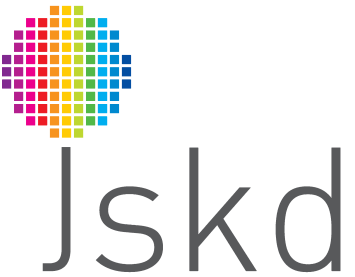 JAVNI SKLAD REPUBLIKE SLOVENIJE ZA KULTURNE DEJAVNOSTIŠtefanova 5, 1000 LjubljanaT: 01 24 10500, F: 01 24 10510e-pošta: info@jskd.siwww.jskd.siInterna oznaka javnega naročila JN 4300-1/2020-1Naziv javnega naročila  Telekomunikacijske storitvePredmet javnega naročilaJavno naročilo storitev Vrsta postopka naročilo male vrednostienotno javno naročiloVeljavnost pogodbe o javnem naročilu - okvirni sporazum48 mesecev (od 1. 4. 2020 do 31. 3. 2024)Dostopnost dokumentacije Portal javnih naročil (https://www.enarocanje.si) Sprememba dokumentacije  Naročnik sme v skladu z 67. členom ZJN-3 spremeniti ali dopolniti razpisno dokumentacijo. Tovrstne spremembe in dopolnitve bo naročnik izdal v obliki dodatkov k razpisni dokumentaciji. Vsak dodatek k razpisni dokumentaciji postane sestavni del razpisne dokumentacije. Kot del razpisne dokumentacije štejejo tudi vprašanja in odgovori, objavljeni na portalu javnih naročil ter vsa obvestila na Portalu javnih naročil.Objava javnega naročila Portal javnih naročil (https://www.enarocanje.si)Vprašanja ponudnikov Portal javnih naročil (https://www.enarocanje.si) 24. 2. 2020 do 12.00 ureOdgovori na vprašanja ponudnikov Portal javnih naročil (https://www.enarocanje.si) Način oddaje ponudbe Elektronsko javno naročanje RS - e-Oddaja, ki je dosegljiva na spletnem naslovu https://ejn.gov.si/e-oddaja1. Ponudba - Predračun (.pdf)2. ESPD (.xml)3. Ostala dokumentacija 27. 2. 2020 do 12.00 ureOdpiranje ponudb Elektronsko javno naročanje RS27. 2. 2020 ob 12.01 uriDopolnitev ali pojasnilo ponudbe Preko elektronske pošte na elektronski naslov, ki ga navede ponudnik v Ponudbi - Predračunurok za dopolnitev je praviloma 3 dni od dneva prejema poziva naročnika, razen če naročnik drugače določi v pozivuVročitev odločitve o oddaji javnega naročila Portal javnih naročil (https://www.enarocanje.si) Stroški priprave ponudbeNe glede na odločitev naročnika so stroški pregleda razpisne dokumentacije in priprave ponudbe na strani vsakega ponudnika.Zavarovanje Zavarovanje za resnost ponudbe se ne zahteva Zavarovanje za dobro izvedbo pogodbenih obveznosti v višini 10% pogodbene vrednosti v EUR z DDVMeriloCena v EUR z DDV za posamezni sklop, ki se točkuje in sicer:- storitve v Mobilnem omrežju GSM/UMTS, max. 30 točk- storitve fiksnega omrežja, max. 30 točk- storitve interneta, max. 30 točk- mobilni telefoni, max. 10 točkSKUPAJ MAX. 100 TOČKZŠObrazecNavodiloPriloženo1Ponudba - Predračun izpolnjen, podpisan in žigosanda  /  ne2Zahteva, soglasje in izjava podizvajalca (če je potreben)izpolnjen, podpisan in žigosanda  /  ne3Pooblastilo za podpis skupne ponudbe (če je potrebno)izpolnjen, podpisan in žigosanda  /  ne4ESPDizpolnjen da  /  ne5Izjava o predložitvi zavarovanj skladno z razpisno dokumentacijoizpolnjen, podpisan in žigosanda  /  ne6Referenčno potrdiloizpolnjen, podpisan in žigosanda  /  nenavesti vse podizvajalce ter vsak del javnega naročila, ki ga namerava oddati v podizvajanje,kontaktne podatke in zakonite zastopnike predlaganih podizvajalcev,izpolnjene ESPD teh podizvajalcev v skladu z 79. členom ZJN-3 terpriložiti zahtevo podizvajalca za neposredno plačilo, če podizvajalec to zahteva.glavni izvajalec v pogodbi pooblastiti naročnika, da na podlagi potrjenega računa s strani glavnega izvajalca neposredno plačuje podizvajalcu,podizvajalec predložiti soglasje, na podlagi katerega naročnik namesto ponudnika poravna podizvajalčevo terjatev do ponudnika,glavni izvajalec svojemu računu priložiti račun podizvajalca, ki ga je predhodno potrdil.ZŠOPIS razloga  Način dokazovanja 1Gospodarskemu subjektu ali osebi, ki je članica upravnega, vodstvenega ali nadzornega organa tega gospodarskega subjekta ali ki ima pooblastila za njegovo zastopanje ali odločanje ali nadzor v njem, je bila izrečena pravnomočna sodba, ki ima elemente naslednjih kaznivih dejanj, ki so opredeljena v Kazenskem zakoniku (Uradni list RS, št. 50/12 – uradno prečiščeno besedilo in 54/15 in naslednji, v nadaljevanju KZ-1) v skladu s prvim odstavkom 75. člena ZJN-3ESPD, Del III: Razlogi za izključitev, A: Razlogi, povezani s kazenskimi obsodbami 2Gospodarski subjekt ne izpolnjuje obveznih dajatev in drugih denarnih nedavčnih obveznosti v skladu z zakonom, ki ureja finančno upravo, ki jih pobira davčni organ v skladu s predpisi države, v kateri ima sedež, ali predpisi države naročnika, če vrednost teh neplačanih zapadlih obveznosti na dan oddaje ponudbe ali prijave znaša 50 eurov ali več. Šteje se, da gospodarski subjekt ne izpolnjuje obveznosti iz prejšnjega stavka tudi, če na dan oddaje ponudbe ali prijave ni imel predloženih vseh obračunov davčnih odtegljajev za dohodke iz delovnega razmerja za obdobje zadnjih petih let do dne oddaje ponudbe ali prijave, v skladu z drugim odstavkom 75. člena ZJN-3. ESPD, Del III: Razlogi za izključitev, B: Razlogi, povezani s plačilom davkov ali prispevkov za socialno varnost3Nad gospodarskim subjektom se je začel postopek zaradi insolventnosti ali prisilnega prenehanja po zakonu, ki ureja postopek zaradi insolventnosti in prisilnega prenehanja, ali postopek likvidacije po zakonu, ki ureja gospodarske družbe, če njegova sredstva ali poslovanje upravlja upravitelj ali sodišče, ali če so njegove poslovne dejavnosti začasno ustavljene, ali če se je v skladu s predpisi druge države nad njim začel postopek ali pa je nastal položaj z enakimi pravnimi posledicami, v skladu s točko b šestega odstavka 75. člena ZJN-3. ESPD, Del III: Razlogi za izključitev, C: Razlogi, povezani z insolventnostjo, nasprotjem interesov ali kršitvijo poklicnih pravil4Gospodarski subjekt je zagrešil hujšo kršitev poklicnih pravil, zaradi česar je omajana njegova integriteta, na podlagi točke c šestega odstavka 75. člena ZJN-3. ESPD, Del III: Razlogi za izključitev, C: Razlogi, povezani z insolventnostjo, nasprotjem interesov ali kršitvijo poklicnih pravil5Gospodarski subjekt z drugimi gospodarskimi subjekti sklenil dogovor, katerega cilj ali učinek je preprečevati, omejevati ali izkrivljati konkurenco, na podlagi točke č šestega odstavka 75. člena ZJN-3. ESPD, Del III: Razlogi za izključitev, C: Razlogi, povezani z insolventnostjo, nasprotjem interesov ali kršitvijo poklicnih pravil6Pri gospodarskem subjektu so se pri prejšnji pogodbi o izvedbi javnega naročila ali prejšnji koncesijski pogodbi, sklenjeni z naročnikom, pokazale precejšnje ali stalne pomanjkljivosti pri izpolnjevanju ključne obveznosti, zaradi česar je naročnik predčasno odstopil od prejšnjega naročila oziroma pogodbe ali uveljavljal odškodnino ali so bile izvedene druge primerljive sankcije, v skladu s točko f šestega odstavka 75. člena ZJN-3. ESPD, Del III: Razlogi za izključitev, C: Razlogi, povezani z insolventnostjo, nasprotjem interesov ali kršitvijo poklicnih pravil7Gospodarski subjekt je na dan, ko poteče rok za oddajo ponudb ali prijav, uvrščen v evidenco gospodarskih subjektov z negativnimi referencam, v skladu s četrtim odstavkom 75. člena ZJN-3. ESPD, Del III: Razlogi za izključitev, D: Nacionalni razlogi za izključitev8Pri gospodarskem subjektu v zadnjih treh letih pred potekom roka za oddajo ponudb je pristojni organ Republike Slovenije ali druge države članice ali tretje države ugotovil najmanj dve kršitvi v zvezi s plačilom za delo, delovnim časom, počitki, opravljanjem dela na podlagi pogodb civilnega prava kljub obstoju elementov delovnega razmerja ali v zvezi z zaposlovanjem na črno, za kateri mu je bila s pravnomočno odločitvijo ali več pravnomočnimi odločitvami izrečena globa za prekršek (točka b četrtega odstavka 75. člena ZJN-3)ESPD, Del III: Razlogi za izključitev, D: Nacionalni razlogi za izključitevZŠOPIS pogoja   Način dokazovanja Priloge in obrazci1Gospodarski subjekt je vpisan v ustrezen poklicni ali poslovni registerESPD, Del IV: Pogoji za sodelovanje, A: Ustreznost Izpis iz poklicnega ali poslovnega registra 2Gospodarski subjekt je v zadnjih treh (3) letih pred rokom za prejem ponudb izvedel najmanj eno (1) istovrstno storitev v višini vsaj 10.000,00 EUR brez DDVESPD, Del IV: Pogoji za sodelovanje, C: Tehnična in strokovna sposobnostReferenčno potrdiloPonudba št. Naziv, naslov, kontaktOdgovorna osebaVrsta storitve, oddana v podizvajanje in njen delež Naziv, naslov, kontaktOdgovorna osebaVrsta storitve, ki jo izvaja soponudnik, in njen delež Naziv / ime Sedež / NaslovPoštna številka in poštaKontaktna osebaTelefon kontaktne osebeDavčna številkaDavčni zavezanec da  /  ne  (obkrožite)Zakoniti zastopnik Oseba pooblaščena za podpis pogodbe ter funkcijaTransakcijski računBanka, pri kateri je voden računDatum:Ime in priimek pooblaščene osebe:Podpis pooblaščene osebe podizvajalca in žig:Naziv / ime Sedež / NaslovPoštna številka in poštaKontaktna osebaTelefon kontaktne osebeDavčna številkaDavčni zavezanec da  /  ne  (obkrožite)Zakoniti zastopnik Oseba pooblaščena za podpis pogodbe ter funkcijaTransakcijski računBanka, pri kateri je voden računDatum:Ime in priimek pooblaščene osebe:Podpis pooblaščene osebe soponudnika in žig:Naziv Datum:Ime in priimek pooblaščene osebe:Podpis pooblaščene osebe soponudnika in žig:Naziv SedežKontaktna osebaElektronski naslov in telefon za preverbo referenceNaziv SedežDatum:Ime in priimek pooblaščene osebe referenčnega naročnika:Podpis pooblaščene osebe referenčnega naročnikain žig:Kraj in datum: 				Kraj in datum: 				Povračila v primeru nedoseganja zagotovljene razpoložljivosti internetne povezavePovračila v primeru nedoseganja zagotovljene razpoložljivosti internetne povezaveVišina povračila za posamezno povezavoDejanska razpoložljivost [%]Dobropis v višini 10%94,99% - 93,90%Dobropis v višini 20%93,89% - 92,80%Dobropis v višini 30%92,79% - 91,70%Dobropis v višini 40%91,69% - 90,60%Dobropis v višini 50%90,59% - 89,50%Dobropis v višini 100%< 89,50%V Ljubljani, ____________________________Naročnik:Javni sklad RS za kulturne dejavnostiMag. Marko Repnik, direktor_______________________________________V ______________________________________Izvajalec:_______________________________________
_______________________________________